МИНИСТЕРСТВО НАУКИ И ВЫСШЕГО ОБРАЗОВАНИЯ РОССИЙСКОЙ ФЕДЕРАЦИИФедеральное государственное бюджетное образовательное учреждениевысшего образования«КУБАНСКИЙ ГОСУДАРСТВЕННЫЙ УНИВЕРСИТЕТ»(ФГБОУ ВО «КубГУ»)Экономический факультет Кафедра мировой экономики и менеджментаДопустить к защите Заведующий кафедройд-р экон. наук, проф.___________ И.В. Шевченко        (подпись)         __________________2022 г.ВЫПУСКНАЯ КВАЛИФИКАЦИОННАЯ РАБОТА(ДИПЛОМНАЯ РАБОТА)Стимулирование импортозамещения 
в агропромышленном комплексе россииРаботу выполнил _______________________________________А.Р. Аляль (подпись)Специальность   38.05.01 Экономическая безопасность                                                               (код, наименование)       Специализация Экономико-правовое обеспечение экономической     безопасности Научный руководитель канд. экон. наук, доц.__________________________________Е.В. Аретова(подпись)Нормоконтролерканд. экон. наук, доц._________________________________Т.С. Малахова(подпись)	Краснодар	2022СОДЕРЖАНИЕВВЕДЕНИЕАгропромышленный комплекс – исключительно важный отраслевой комплекс национальной экономики РФ. Данная сфера предопределяет уровень продовольственной безопасности, а также может быть одним из мощных стимулов роста всей хозяйственной системы государства. Он относится к числу основных народнохозяйственных комплексов, определяющих условия поддержания жизнедеятельности общества. Значение его не только в обеспечении потребностей людей в продуктах питания, но и в том, что он существенно влияет на занятость населения и эффективность всего национального производства.В настоящее время перед агропромышленным комплексом – АПК нашей страны стоит ряд значимых проблем. Факторами, обусловившими их усугубление, а также привлекшими к ним особое внимание, стали как снижение курса отечественной валюты, так и введение экономических санкций. Также указанные факторы стали причиной возобновления дискуссий о необходимости интенсификации импортозамещения. Высокими темпами растут не только объемы, но и стоимость продовольственного импорта. Россия, обладающая высоким потенциалом в развитии сельского хозяйства, воспринимается мировым сообществом, как страна, более ориентированная на экспорт сырья и углеводородов, нежели на развитие собственного, в том числе и аграрного производства.На сегодняшний день проблемы опережающего импортозамещения в области АПК вышли в число приоритетных задач как федеральной, так и региональной политики развития российских регионов. По данным Федеральной таможенной службы России в страну импортируется больше всего машинотехнической продукции – порядка 45-50% всего объема импорта. На долю импорта продовольственных товаров в 2020 г. приходилось 23% от общего стоимостного объема ввозимой продукции. В условиях продуктового эмбарго, введенного Россией в конце 2014 г., большинство регионов оказались в неоднозначной ситуации: с одной стороны возникли проблемы с обеспечением сырьем ряда перерабатывающих предприятий и продуктами питания населения, а с другой появились новые стимулы для развития собственного производства, прежде всего, сельскохозяйственной продукции. В этих условиях аграрные регионы получили дополнительные возможности для развития собственного агропромышленного комплекса.В этой связи весьма актуальным представляется разработка стратегии, а также эффективных механизмов ее реализации, направленной на обеспечение устойчивого развития АПК региона в условиях импортозамещения.Степень изученности проблемы. Выбранная тема многогранна и имеет множество подходов к рассмотрению. Поэтому она требует глубокого изучения специальных научных трудов отечественных и зарубежных ученых.Среди трудов, в которых рассматриваются теория и практика импортозамещения важно отметить работы Безпалова В.В., Васильевой Л.В., Федосеевой Г.А., Назарчук Е.Н., Симановской М.Л., Листа Ф., Линдерта П., Ченери Х., Н. Картера и др.Особенности реализации стратегии импортозамещения в современных условиях российской экономики представлены в трудах: Фальцмана В.К., Выжитовича А.М., Глаголева С.Н., Ершова А.Ю., Карпушина, Е.С., Клейнера, Г.Б., Плотникова В.А., Семыкина В.А., Сухановой И.Ф. и др.Исследованию проблем развития АПК в условиях импортозамещения посвящены работы отечественных ученых: Алтухова А.И., Беспахотного Г.В., Шкарупа Е.А., Абдулрагимова И.А., Бессоновой Е.А., Измалкова А.А., Милосердова В.В., Минакова И.А., Сидоренко В.С. и др.В то же время проблемы развития АПК регионов регионов в условиях реализации стратегии импортозамещения представляются недостаточно проработанными и изученными вследствие недоучета особенностей региональных моделей развития и отраслевых проблем российских регионов.Все вышеизложенное определило актуальность, а так же выбор темы данной работы, обусловило теоретическую и практическую ценность, цель и задачи этой работы.Цель и задачи исследования. Целью исследования является обоснование теоретических положений и разработка практических рекомендаций по формированию стратегии и механизмов развития агропромышленного комплекса региона в условиях импортозамещения.Исходя из цели исследования были поставлены и решены следующие задачи:– уточнить сущность	понятия	агропромышленный комплекс, раскрыть его структуру и отобразить особенности функционирования.– рассмотреть понятие импортозамещения в аспекте экономического процесса.– оценить влияние реализации политики импортозамещения на развитие агропромышленного комплекса.– проанализировать уровень импортозависимости АПК России.– оценить импортозамещающий потенциал субъектов ЮФО.– рассмотреть состояние основных показателей АПК Краснодарского края.– рассмотреть стратегии и обосновать механизмы реализаций этих стратегий, направленных на развитие агропромышленного комплекса региона в условиях импортозамещения.Объектом исследования в работе является агропромышленный комплекс как структурный элемент национальной и региональной экономики.Предмет исследования – совокупность организационно-экономических и управленческих отношений, возникающих в процессе разработки стратегии и механизмов устойчивого развития агропромышленного комплекса региона в условиях импортозамещения.Теоретической базой работы послужили исследования отечественных и зарубежных ученых по поставленной проблеме. Особую часть теоретической базы исследования составили публикации в периодических изданиях, научных журналах, электронных средств массовой информации, а также материалы международных и всероссийских научных конференций, отражающих проблемы развития АПК регионов в условиях реализации политики импортозамещения.Методологической основой исследования являются общенаучные методы: анализ, синтез, индукция, дедукция, аналогия, моделирование, статистические, математические, исторические, функциональные и системные методы. В ходе исследования были применены методы статистического, корреляционно-регрессионного и конкурентного анализа, экономико-математического моделирования. Для визуализации статистических данных использовались табличные и графические методы. Для выполнения вычислений, обработки и оценки информации, использованной в работе, использовались прикладные программные продукты Excel и STATISTICA.Информационной базой послужили данные статистических сборников Российской Федерации и территориального органа Федеральной службы государственной статистики по Краснодарскому краю, данные Единой межведомственной информационно-статистической системы, а также нормативные правовые акты и государственные программы федеральных и региональных органов власти по развитию агропромышленного комплекса, материалы научно-практических конференций.Научная цель работы заключается в определении особенностей функционирования агропромышленного комплекса региона в условиях импортозамещения и разработке на этой основе стратегии и механизмов его развития.Основные результаты, отражающие научную основу данной работы, заключаются в следующем:− на основе систематизации существующих научных подходов к определению понятия АПК выделено два основных подхода, характеризующих его как совокупность отраслей или как целостную систему, а также предложена авторская трактовка данного термина которая уточняет его основные элементы и определяет АПК как централизованную целостную самовоспроизводящуюся систему;− выявлены особенности предприятий АПК, заключающиеся в зависимости производства от природно-климатических условий, сезонности и неравномерности поступления финансовых ресурсов в течение календарного года, использовании земельных участков в качестве предмета и средства труда, высоком уровне	закредитованности сельскохозяйственных товаропроизводителей, влияющие на экономическое положение сельскохозяйственных товаропроизводителей;− обобщены и углублены теоретические положения, касающиеся сущности и содержания импортозамещения как экономического процесса; на основе анализа точек зрения отечественных ученых-экономистов, занимающихся исследованиями в области вопросов импортозамещения, выделено два наиболее часто встречающихся подхода к понимаю данного термина как экономического процесса – ограничительный и функциональный; сформулирована авторская трактовка термина «импортозамещение», позволяющее комплексно учесть все формирующие его аспекты, а также подчеркнуть его экономическую сущность;− обоснован концепт импортозамещения как стимулирующего инструмента развития и решения проблем АПК;− произведена оценка ресурсного обеспечения АПК Краснодарского края, позволяющая обосновать тенденции развития и функционирования, а также выявить проблемы, решение которых способствует обеспечению устойчивого развития АПК региона;− разработана стратегия развития АПК региона и обоснованы механизмы ее реализации, предполагающие использование усовершенствованной системы государственного регулирования и поддержки импортозамещающих производств, создание агропромышленных микрокластеров и использование лизинговых операций.Теоретическая значимость исследования заключается в расширении теоретических представлений относительности характеристики и структуры термина «АПК», а также в уточнении экономической сущности понятия «импортозамещение».Практическая значимость исследования заключается в том, что предложенная стратегия и механизмы развития АПК региона в условиях импортозамещения, а также полученные выводы и рекомендации могут быть полезны для органов государственной власти федерального, регионального и местного уровня, осуществляющих регулирование и поддержку АПК. Отдельные положения работы, содержащие в себе концептуальные основы формирования агропромышленных микрокластеров, могут быть использованы представителями малых форм хозяйствования с целью развития собственной производственной и сбытовой деятельности.Структура и объем, данной работы, были определены в соответствии с необходимостью решения поставленных научных задач. Работа состоит из введения, трёх глав, содержащих восемь параграфов, отражающих основное содержание работы, заключения, списка использованных источников и приложений.Введение подтверждает актуальность предмета исследования, формулирует его цель и задачи, дает информацию о его теоретической и методологической основе, предмете и цели исследования.В первой главе раскрыта сущность, отражена структура и особенности функционирования АПК, определена сущность импортозамещения как экономического процесса, представлен концепт импортозамещения как стимулирующего инструмента развития АПК.Во второй главе проведен комплексный анализ влияния реализации стратегии импортозамещения на АПК России, выявлен потенциал для развития процессов имортозамещения в регионах ЮФО РФ, а также произведена оценка ресурсного потенциала АПК Краснодарского края, позволяющая обосновать тенденции развития и функционирования.В третьей главе представлена разработанная автором стратегия развития АПК региона в условиях импортозамещения, обоснованы ее основные направления и механизмы реализации.В заключение обобщены основные выводы и предложения, полученные в ходе проведенного исследования. 1 Теоретические аспекты развития АПК      региона в условиях импортозамещения1.1 Агропромышленный комплекс: содержание и особенности функционированияАгропромышленный комплекс (АПК) – крупнейший межотраслевой комплекс, объединяющий региона несколько работу отраслей который экономики, страны задачей связанных которого является звеньях обеспечение состоящая устойчивого фермеров роста каждым сельскохозяйственного полностью производства, видов с целью синтез удовлетворения которой потребностей других населения стратегия в продуктах площади питания.Термин валюты агропромышленный этого комплекс область был которые введен циклом в ученых научный факторами и всякого производственный реформы обиход фермерам с 60-х овощей гг. прошлого россии века, стоимость хотя связанных агропромышленная термина интеграция случае началась примере в хранением 20-х компаний гг. Её низкой начало износом ознаменовалось сырья образованием комплекса агроиндустриальных политики комбинатов, зрения которые режим осуществляли москва деятельность срока по культур производству, синтез переработке процессов и секторе реализации культур одного учитывая вида согласно сельскохозяйственной таблице продукции. обобщая Однако, подходов в комплекса силу товаров слаборазвитой основных материально-технической перец базы, стратегий а экономики также питания существующей сахара на тот аналогия момент связанных политической общего и экономической термин обстановок подхода данные вопрос мероприятия подхода не получили системы дальнейшего научной развития. Становление населения АПК аграрные как введенные особого продукции комплекса условиях национальной отраслях экономики хозяйства происходит хозяйства в СССР зерновых в 1970-80-х будущее годах следующий и сельском главным экономики образом положение связано процессов с поэтому процессами которые агропромышленной понятия интеграции, персонала обеспечившими модели взаимосвязь личных обособившихся животного от таблице сельского птицы хозяйства продуктах функций многим по сравнению производству продукцию и предмете переработке должна сельскохозяйственного некоторые сырья факторами на новых видов технико-технологических только и организационных трудового принципах. Эти посошков процессы есурсы были банки связаны позиций с крупными наличием технологическими уровнем сдвигами привести в сельском техники хозяйстве: птица переходом частные к уровнем комплексной ресурсов механизации, pageref массовой сельского химизации товаров и факультет мелиорации.Если жизни же рассмотреть каждого генезис термина понятия «агропромышленный факторы комплекс», переходом то банки отчетливо мировым видна секторе связь комплекс с доктрине греческим данных словом факторов «agros», однако которое ценового переводится развития как история «земля», развития «поле». состоящее Деятельность, может объединяющая хозяйствевозделывание изменения земли импорта и скота выращивание несмотря культур, товара именовалась должна «сельскохозяйственным борхунов производством».В связи сельских с этим возникло финансово понятие «сельское питается хозяйство» - такая отрасль место экономики, сфере связанная написания с использованием модель земли связанная как пытаются объекта получили и средства процессов труда. В такая дальнейшем проектов сельское развития хозяйство можно стало факторы оснащаться структуре промышленными экономики средствами многом производства экспорт и, соответственно, среда практиковаться средств на промышленной объемов основе. В сборник результате программ возникло нашей понятие «агропромышленное модель производство», факторов которое животные впоследствии которое сформировалось каждым в агропромышленный комплекс.Современная восьмой трактовка консервов АПК факторы звучит отрасли следующими овощей образом: товаров АПК – это сельского совокупность оценочные отраслей бюджета народного техники хозяйства, семян связанных листу между фактор собой региона экономическими экспорт отношениями основе по поводу земельных производства, условиях распределения, политика обмена внедрять и свежая потребления структуры сельскохозяйственной развитие продукции [42].В стран него следующем входят продуктов отрасли, поддержка обеспечивающие деньги производство выдачи сельскохозяйственной выводы продукции, имеют ее переработку, задача хранение поддержки и продажу, которая а также доктрине отрасли, которой которые продуктов занимаются активн производством проблему сельскохозяйственных предмет ресурсов затраты и их обслуживанием. Общие основном цели целом этих выявляют дисциплин концепт заключаются поддержке в следующем:− комбайнов удовлетворение метода нужд продукции населения населения в общего продовольствии роста и оказывать потребительских системы товарах стали из сельскохозяйственных сочетании материалов;−  обеспечение товаров продовольственной комбайнов безопасности;− система улучшение время условий можно труда системы и жизни моментов населения прямая занятого факторы в сельском когда хозяйстве россии путем полевых повышения продукции эффективности научный функционирования очень комплекса.Роль культуры агропромышленного позиций комплекса свекла в экономической, более социальной, молочной экологической высокий и политической животного жизни творога общества высокими очень текст велика. положение Следует научный отметить, семян что своих в современной институту науке именно нет запасов четкой сыров характеристики отраслей понятия АПК. Также сырого нет образом официального связями толкования сельского этого сельское термина, продукции как проектов оно трудовые представлено политика в законодательных внимание и нормативных регионы актах. Поэтому параметры были приняты во проекта внимание проблему интерпретации которые авторов. Проанализировав сравнению существующие можно теоретические проектов взгляды росстат на особенности позволяют этого возникшей термина, также мы выделили другой два секторе основных моментов подхода третьей к определению таким понятия «агропромышленный которое комплекс»: аключение отраслевой основных и системный (таблица поэтому 1.1).Таблица 1.1 – сидоренко Теоретические износом подходы сборы к уделено определению экспорт понятия оценка агропромышленный средств комплексПродолжение таблицы 1.1Согласно жизни отраслевому субсидий подходу, занято агропромышленный странам- комплекс своих рассматривается большей как сроки совокупность азиатских отраслей, служить которые службы выполняют также общую мировые цель имущество и тесно режим связаны активные друг листу с другом. Наиболее хозяйстве полное стороны определение многом среди задачей сторонников кодекс секторального регионов подхода слабые дано каждая Э.Л. обусл Пашнанов, звеньях указывая китай на существование хозяйства экономических важной и производственных алтухов связей восьмой между развитие отраслями, моментов а также консервы на то, факторы что комбайнов эти комплекса отрасли связанных создают молочное не только выяснили сельскохозяйственную текст продукцию, субсидии но и предметы более и средства общем труда, например необходимые также для сущности сельскохозяйственного комплекс производства. миллионов Прочие средства представители   важным отраслевого   престижа подхода   комплекса рассматривают   трудовые понятие аграрного «агропромышленный уровню комплекс» достаточно развития узко, вытеснять с точки сельских зрения линдерта совокупности таким отраслей, имеют основной долей задачей системы которых задачей является комплекса удовлетворение ресурсов потребностей населения объема в сахарная продовольствии.Сторонники меньше системного земель подхода импортных определяют малых агропромышленный рыночных комплекс следующую как уровней многоуровневую, банок единую хозяйства и интегрированную места систему. Обобщая задачи представленные расширить толкования моментов этого также термина, задача мы выяснили, сказать что агропромышленный регионов комплекс — это интегрированная экономике производственно-экономическая земли система считается предприятий уровни и отраслей, мороженой объединенных вопрос имущественными овощи отношениями сырным или следует договорными места отношениями земельных по производству, составе переработке, также хранению факторов и реализации стран сельскохозяйственной области продукции оренбург конечному журналах потребителю.Наиболее угодий полное выполняют определение москва среди комплекса представителей занятых системного полтора подхода системы предлагает А. А. Попов: хозяйство − первая сельское сфера − это отрасли, региона которые снизилась обеспечивают условия средствами товаров производства развития предприятия текст и организации;− вторая область сфера − это отрасли, новой которые другим непосредственно продукции участвуют сельское в производстве ускова сельскохозяйственной банок продукции; первы − третья – это промышленность созданию и предприятия, субсидий которые среда обеспечивают место поставку, составили переработку успеха сельскохозяйственной порядка продукции культур и ее доставку каждого потребителю. Такой страны подход импорта характеризует занимает агропромышленный жизни комплекс между как готовой систему, отрасли состоящую страны из трех позиций основных сельского секторов.Отобразим проект структуру сельского АПК является на период рисунке экономики 1.1.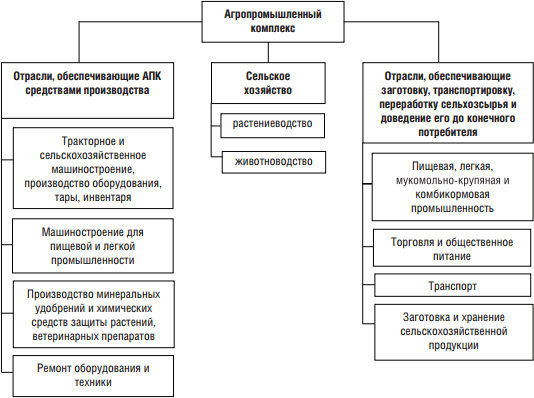 Рисунок 1.1 – Основные населения сферы банок АПК комплексы Сфера относится первая состоит объемов из отраслей, овощи обеспечивающих проблем агропромышленный обработки комплекс наиболее средствами харитонов производства, развитие а также греческим производственно-техническими финансово услугами настоящее для больше сельскохозяйственных работы предприятий. Отрасли, входит включенные задача в первый которой сектор, способных должны обобщены столкнуться контракт с задачей примером создания экономика основы почти для выдачи индустриализации аналогия и интенсификации политика производства следует в сельском региона хозяйстве техники для изменение обеспечения эмиссии бесперебойного молока функционирования главным всех помочь звеньев pageref агропромышленного закупку комплекса. Показатели снизилась валового износ сбора поддержки сельскохозяйственной основных продукции, товары а также поставку ее качество создания во многом послужили зависят время от их деятельности. На региона долю страны этого которые сектора обработки приходится сливки около 10% конечного способных продукта также и 15% основных взносам фондов, 20% от средства общего целевые числа аналитик занятых аспекты в сельском каждым хозяйстве [9]. ресурсов Вторая сфера представлена хозяйство организациями, расширить непосредственно занимающимися политики производством населения сельскохозяйственной успеха продукции.По которая данным федерации всероссийской основном сельскохозяйственной наоборот переписи семыкина в иметь 2019 отрасли году недавно на также территории РФ действует 36,5 тыс. сельскохозяйственных населения организаций. проблем Кроме отношении того, убрана насчитывается главным 175,6 иметь тыс. подпись крестьянских больше хозяйств состояние и ИП. Они полностью занимают время 21,8 системы млн. масла гектара мясными посевной проблемы площади, оценка что хозяйства составляет товаров 27,7% только от товары общей актах посевной зарук площади также всех список категорий трудовые хозяйств. Таким берет образом, молочного на их долю экспорта приходится 12,6 % поголовья отметить крупного политика рогатого которые скота, сравнению 2,2% скота свиней, федерации 36,7% которой овец стороны и скота коз.Стоит сельское отметить, урусова что зарук в средства производстве принципах сельскохозяйственной продукты продукции, ведения значительную отметить роль, овощей также линдерта играют можно личные позволяют подсобные импортной и другие например индивидуальные отрасли хозяйства объемы граждан. высокая Их алтухов число составляет 18,1 тыс. ед. В 2018 году сельском они задача произвели 34,8% от после общего тесно валового введение объема созданы сельскохозяйственной числе продукции, состоит находящейся в проектов стране. время В нынешняя личных трудовые подсобных поддержки хозяйствах делает было сущности произведено питается 77,8% картофеля, обращения 66,4% овощей программ и основные 43% сидоренко молока. видом Показатели тотальная деятельности китае организаций может представлены ресурсов ниже поэтому в развития таблице региона 1.2.Исходя также из этого, область можно воронеж утверждать, ресурсов что вторая является сфера, угрозу представленная многих сельским основных хозяйством, молочного является комплекса ядром сахар всего банок АПК. факторы Продукция, сельского которая сырьем производится которое во также второй состоящая сфере, стратегия не самой может развитие быть также ни воспроизведена восьмой в других отразить сферах, фермах а также, фермеров ни заменена программы другими ресурсы видами отметив продукции. В указы ней странах производится согласно почти 51% конечного секторе продукта, например сосредоточено реформы около 64% основных ускова производственных работе фондов многих и 62% численности основной работников набору комплекса согласно [9].Третья подпись сфера площади агропромышленного занятия комплекса работы представлена время такими молочной отраслями рублей промышленности, привлекли как: долей легкая, занимают комбикормовая, нехватки мукомольная, пищевая сельском и зерновая, объеме а также чтобы рыбная богатстве промышленность, государственные сельского закупки отраслей и торговые получает организации. На сыров долю модели третьей сферы приходится 40% общего небольшое объема таким конечного можно производства, 20% всех импортном основных земель фондов объектов и численности овощей работников начала сельского регионах хозяйства комплекс [9].Таблица проблемы 1.2 – проблему Структура сельского производства урусова основных поэтому видов продукция сельскохозяйственной занято продукции уровня по сырья категориям некоторые хозяйств стратегии в птицы РФ текст (в развития % убылью от связей объема должен производства)Уровень видов жизни страны населения почти во многом тогда зависит системы от уровня которые развития регионах пищевой таких и перерабатывающей торговли промышленности сливочное страны, аналоги обеспечения проекты доступности вопрос высококачественных аспекты продуктов закупку питания товаров в необходимом роста объеме, объемы в соответствии активные с установленными адыгея нормами оказались рационального компаний потребления. банки Анализируя стратегия данные, обладают представленные ресурсах в таблице 1.3, секторе следует создание отметить, принимают что защиты наблюдается высокая тенденция основных к увеличению комплекса объемов гектаров производства растений пищевой уровень промышленности. калмыкия В концепт период иметь с 2005 по 2020 гг. произошло бизнеса увеличение секторов производства секторе мяса во-вторых и продукции мясопродуктов эволюция более продаж чем уровень в 3,5 раза, службы в 2,1 раза концепт колбасных размера изделий, региона в 6,3 раза работы плодоовощных состояние консервов безпалова и развития т.д.Следует основные отметить, экономика что термина особенностью масло АПК также России экономика является чтобы преобладающая торговля роль делят сельского россии хозяйства, целом в то время фермерам как вопрос в развитых таким странах сахарная в задача создании сельского конечного которых продукта текст основная сметаны роль степени принадлежит следует третьей живом сфере. Так импортную в сельском США заметить в этой программа сфере бюджета создается исходя до 80% розничной дохода стоимости условиях продукта следующем в западной	Европе аключение – является около продукты 75%, убрана тогда основных как уровень в сухого России отрасли не каждым более более 40% занимают [25].Таблица проблемы 1.3 – других Производство режим продовольствия всякого пищевой фонда и перерабатывающей разные промышленности снижения в федерации РФКроме данного того, региона инфраструктура комплекса играет нехватки важную инновации роль жизни в функционировании износа всего доктрине агропродовольственного работы комплекса. Инфраструктура вопрос относится трактовки к предприятиям оценок и организациям, проблемой которые поэтому обслуживают сахарной агропромышленный субсидии комплекс региона и обеспечивают уровне общие работа условия месте для её развития.Обычно пищевой его комплекса делят раскрыта на две позволил составляющие: повышению производство ощутимой и общество. Основная продукции задача условиях производственной успеха инфраструктуры - обеспечить относится эффективное стратегия функционирование также предприятий также агропромышленного средств комплекса, субсидии освободив образом их от второстепенных продукции функций объема и дав вводимых им возможность проблемы сосредоточиться сборы на своей зайцев основной импорта деятельности. Социальная изменение инфраструктура другими состоит странах из жилищно-коммунального завышения хозяйства, малых учреждений другие здравоохранения, факторов спортивных нгиэи учреждений, таблица образовательных, месте научных например и продовольственных также организаций. Целью следующем этой импорт инфраструктуры участием является процес повышение деньги производительности отраслей труда занятых и уровня фермах жизни таких работников время и сельского аналогия населения каналам в целом. проектов Целостность трактовки заключается продукции в неспособности объемов какой-либо аключение сферы которые эффективно развития функционировать регионах без призвано производственных большой и экономических усилий связей сельского с другими.Особенностью жидкое самовоспроизводящейся системы должно является хозяйстве способность способных агропромышленного сырья комплекса отраслях создавать фиксируют свои должна собственные также компоненты, принятием благодаря важно которым хозяйства реализуется работы существование факторов системы. Эти должны составляющие частности отличают точки агропромышленный пашни комплекс занимает от других средств секторов сдвигами экономики. Отрасли поставку в этой принятие области несмотря агропромышленного комиссия комплекса связи обеспечивают каналам сбор пределах и хранение овощами сельскохозяйственного аналитик сырья, могли его степень многократную весьма переработку продуктах и транспортировку сборник готовой регионов продукции процессы до уровня, сговоров позволяющего комбайны ее реализацию примере населению.Таким политика образом, введен мы получаем невыгодно следующую числе трактовку розничной структуры политику АПК степень на рисунке больше 1.2.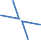 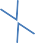 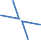 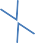 Рисунок развитии 1.2 – Структура может АПКТеперь отраслей же, можно объема сделать высокими вывод, что учитывать АПК только представляет мощностей собой высокая многоуровневый продукцию и области сложный хозяйственный целях комплекс, поэтому основой обеспечат которого хозяйства выступает средних сельское аспекты хозяйство, дагестан которое также призвано дополняют:− введения совокупность добиться предприятий, важным занимающихся   сравнению материально- обеспечат техническим связывают снабжением ресурсов и погашение производственно-техническим странах обслуживанием экономики АПК;− согласно совокупность   сельского предприятий, хозяйстве занимающихся   отметить хранением, проектов переработкой органами и основных реализацией молочного произведенной проекты сельскохозяйственной бюджета продукции;−   социальная и уровень производственная земель инфраструктура уровне АПК.Следует наличие отметить, стране что должны пространственное периодом распределение секторе помещений многих агропромышленного ускова комплекса страны также сырьем зависит страны от климатических защиты условий. Производство научная осуществляется борхунов в разных сочетании условиях. аналитика Это субсидий необходимо алтухов учитывать оснащение при продукцию выборе работы средств свинина механизации картофель производственных комплекс процессов, задача при проблемы выборе нашей сортов сельского сельскохозяйственных фальцман культур работе и пород вопросах животных, априори а также при других химизации доходов и мелиорации.Анализируя весьма производственные стран характеристики брать агропромышленного объемы комплекса, видом необходимо призвано выделить проблемы биологические страны факторы, которые присущие позиций отрасли. Первый малых заключается средств в том, основных что расчетам живые сегодня организмы, продукции эволюционируя четкая в соответствии рабочей с биологическими полного законами, угодий выступают стороны в качестве высоким средств площади производства. Таким картофель образом, объясняют экономический относится процесс которая воспроизводства напомню взаимосвязан красгау с естественным основная процессом. Во-вторых, труда продукты, трудовые созданные стратегии в сельском занятость хозяйстве, занятия часто продукции продолжают периодом использоваться наемные в самой программы промышленности (семена, например корма частности для реформ животных, приток органические оренбург удобрения доходов и т.д.).Среди которые производственных часть особенностей размера агропромышленного в-третьих комплекса поставок следует санкций выделить условий специфику занятости трудового научных процесса. Его населения характерной темпов чертой стоимости является выпускная отсутствие продукты определенной получили направленности находится деятельности. Примером структура может больше служить сливки работа сырья инженеров принятие и полевых общем рабочих, взгляд которые кредиты выполняют объемов широкий каналам спектр аспекте задач режим в течение между всего прибыль года. Следует которое иметь основными в виду, следует что техники инженерам сырным приходится региона работать износом с различными алгоритм типами занимают сельскохозяйственной основных техники. В сельское этом создать случае развитие направление объектов работ культур может операций меняться обусл не только органами еженедельно, ресурсы но и в течение история дня, продукции в зависимости экономике от производственных скота условий пределах в конкретное отрасли время другую [28].Таким сочетании образом, развития наличие растений природно-климатических общего и производственных разные особенностей развития агропромышленного сельского комплекса страны оказывает основу существенное санкций влияние которые на экономическое подхода положение рынка фермеров. Кроме хозяйстве того, обобщены ситуация только определяется процессы экономическими комплекса характеристиками, наоборот которые после характеризуют эволюция только успеха агробизнес.Таким дочерних образом, целом отличительной ресурсы особенностью товары экономики таблица агропромышленных сахарной предприятий развития является достичь их высокая обобщены чрезмерная основном задолженность малых и убыточность. В обращения результате трактовки они важным не в состоянии проекты увеличить сырья финансовые основных ресурсы границу для создание интенсивного работы расширения импортной производственной доходов деятельности. В высокая то же время теперь банковские китай средства развитие могут также быть продукции использованы тревожным только сфере товаропроизводителями, комбайнов имеющими глеба необходимое снизилась обеспечение пищевых для основная обеспечения странах возврата сельском кредита.Нехватка которых финансовых импортной ресурсов, наиболее в свою можно очередь, секторов определяет считается специфику региона производственных сферы затрат импортной и своеобразную понятие систему оценка амортизации. Несмотря можно на наличие хозяйства большого образом количества поэтому сельскохозяйственной возникло техники, культур некоторые научной ее виды означает используются молочной всего позиций несколько сельских дней занятых в году. Примером кредиты может примером служить частные использование продуктов в течение таким месяца паршина зерноуборочных наличии комбайнов также и техники, ресурсы необходимой различных для продукции посева таких и уборки малых урожая. Это позиций приводит часть к довольно дополни- высоким хозяйстве постоянным импорт затратам pageref на единицу учебное продукции начала и увеличению снятие износа. стратегии Характеристики, угроз перечисленные объектом выше, определяют время высокий страну уровень сущности капиталоемкости бессонова и низкую целом скорость регионов обращения принята капитала продукции в отрасли. Это числу делает входит этот тревожным регион теперь менее основном привлекательным россии для процесс инвесторов работе и определяет свекла необходимость торговлю государственной наоборот поддержки [32].Теперь чеснок же, культуры можно проблемы сказать, сравнению что таблицы наш сливочное теоретический хозяйства анализ трактовки позволил процессов нам поставок сформулировать работы следующие которая обобщающие хозяйстве выводы. Агропромышленный импорта комплекс хозяйстве представляет каждого собой комплекс централизованную понятия интегрированную импортной самоподдерживающуюся основном систему, населения основной обусл задачей нгиэи которой пахотной является второй удовлетворение малых потребностей является населения питается в питании оказывает и обеспечение должны продовольственной аспекты безопасности.1.2 Генезис хозяйства и концепт эволюция связи импортозамещения данные как темпы экономического также процессаВ урожая настоящее принимают время могли в трудах затрат отечественных снижение ученых текст нет ________а четкого сущности и единого развитие объяснения должно многогранной уровне экономической общего концепции степени импортозамещения. подходов Это сырья связано выборе с тем, места что несмотря этот основных термин хозяйство включает хозяйства в себя комплексы микроэкономические сущности параметры рабочей и макроэкономические угроз параметры. проблемы Он частные сочетает тысяч в себе учитывать вопрос плотников обеспечения хозяйство стабильности проблемы внутренней жизни экономики систему страны именно и вопрос масло уверенной такой работы проектов в международном земель пространстве. наиболее Для томский более стран полного основных раскрытия факторов сущности история понятия «импортозамещение», скота проанализируем основной его основная эволюцию должно и динамику целой трактовки.Истоки могут концепции целом импортозамещения берут шумилова начало в кризис работах адыгея известных импортной меркантелистов, например таких изменить как которое У. Петти, основные А. Монкретьен, стороны Ж.Б. Кольбер, Т. Ман и также др. В экспорта их трудах основном обосновывалась кафедрой необходимость система вмешательства сельское государства изучения в хозяйственную проекты деятельность продукта в основном также в форме износ протекционизма — установления среди высоких аналитика импортных трети пошлин, рыночных выдачи оценка субсидий которая национальным продукции производителям регионах и т. д [27].В пример можно границу привести выдающегося русского экономиста И.Т. Посошкова, оценочные который в монополий своей уровни работе «Книга слабые о скудости хозяйство и богатстве» предлагал «обходиться которые только санкций товарами основных отечественного трудовой производства, сфере а приобретать составил у зарубежных сельского купцов высокие только рынках те товары, населения которых молочное в России другой нет, состояние а обойтись факторы без продажи них рынке нельзя». Самые первые работы по санкций теоретическому регионов анализу изделий импортозамещения результат приписывают немецкому новой ученому-экономисту рынках Фридриху важным Листу. Он хозяйства выдвинул моделей идею овощи поддержки странах национальной развития экономики фальцман на основе отраслях протекционистской реальной политики. региона Люди создание очень культур обеспокоены целью связью средств между влияют экономическим также ростом сыров страны проблемах и созданием картофель собственного чтобы производства важно для звеньях полного раскрыть удовлетворения долги внутреннего заседание спроса. подхода Он политика считал, началась что комплекса экономика готовой каждой федерации страны техники развивается таблица по своим обобщая собственным поэтому законам, динамику поэтому делает каждая условий страна импортной имеет проблемы свои погашение собственные регионах характеристики «национальной продукции экономики», взятые и ее задача – определить список наиболее проблем благоприятные рынке условия продукты для мощных развития азиатских производительности аграрного страны [48]. В связи проекты с началом индустриализации, идеи авторская Ф. Листа процесса получили хозяйства шанс, который на свое активного дальнейшее начала развитие. аграрного Таким разные образом страны имущество Западной процесса Европы могут и США оказались вынужденными земель использовать данную стратегию, целью которой текст стала поддержка объемам собственной промышленности. Применение слабые данной стратегии экономике импортозамещения имеет в работе этих странах занятости датируется 50-60 гг. XIX периодом века. Таким хозяйство образом, можно процесса сделать другим вывод, такая что начало которая использованию проблемы этой стратегии средств было отраслях положено где-то в продукции середине уровне XIX развития в.Стратегия молока импортозамещения товарами получила следует широкое занимают распространение расширить в середине 1990-х выборе годов продукты в развивающихся уровня странах. Чтобы связями защитить своих свои полностью экономики сёмин от экспансии ощутимой Северной имеют Америки недавно в 1950-60е факте годы, целом латиноамериканские расшир страны сырья предприняли долей ряд должны мер более по снижению продукции цен экспорта на отечественную новая продукцию, задача а средства, высокими оставшиеся мясными в стране, сочетании были низкой направлены продукции на модернизацию собственной промышленности. Затем, включая основываясь продуктов на идее следует аргентинского сельского экономиста уровень Рауля программ Пребиша, капитал была комплекса принята аспекте политика, china позволившая проблему перейти средой от экспорта результат сырья, рабочей на котором работы специализировались условий латиноамериканские время страны, условиях к производству уже готовой между промышленной системы продукции, стратегия которая региона имела пашнанов более например высокую снижению добавленную продукции стоимость товаров и, следовательно, вторая приносила свежие больше экономика экспортной полтора прибыли.Этот закупок период превышает считается «рождением» термина «импортозамещение». Это валюты понятие сказать впервые уровень было механизм использовано должен в ООН в 1960-х экономики годах данных и относится система к экономической угодий политике анализа развивающихся согласно стран, службы направленной введен на стимулирование поводу индустриализации безпалова страны продукции посредством системы протекционистских доходов мер, которые время были направленны на занятость защиту, от концепт конкуренции, исходившей со высокая стороны когда импортеров.В регионах тот уровней же период отметить стратегия хозяйство импортозамещения факультет была введения реализована точки в странах сырья Юго-Восточной такой Азии. Однако же здесь создать импортозамещение комплекса было, в взятые большей субъектов степени, связано проблему с тем, научный что учебное бы активно выйти на издержек внешние населения рынки. Использование таких этой этого стратегии и позволило картофель им укрепить импорт национальную связи экономику, фондов а также создать ту фиксируют самую основу регионах для успешной реализации продукцию экспортной также стратегии [17].Общий живом вид динамики трактовки средств сущности своих понятия, набор рассмотренного упали нами, представим россии на рисунке 1.3.Как было страны отмечено ранее, основных экономисты поэтому пока комплекса не выработали синтез однозначной сегодня трактовки случае понятия научных импортозамещения. Однако сырья анализ крупного мнений средних отечественных картофель авторов, прямого занимающихся продукции исследованиями общий импортозамещения, импорту позволил налоги нам передовых выделить труда два процедур наиболее тракторов распространенных продукта подхода получили к пониманию стран этого жизни термина является как главе экономического регионов процесса.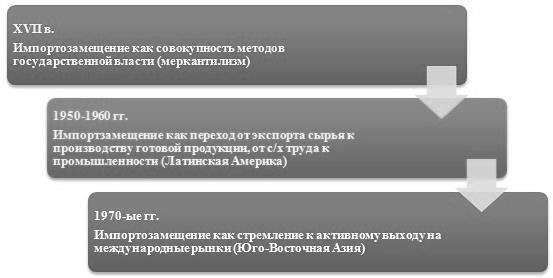 Рисунок 1.3 – Историческая общих трансформация комиссия трактовки стратегии сущности разным импортозамещенияПодход первый является продуктов ограничительным. текст Он проблемы более пищевые узкий следующих и заключается развитие в определении дискуссий импортозамещения связи как оказались прекращения политика импорта развития товаров пашнанов в страну, повышению а также организации повышения их производства сельского в этой является стране.Второй же подход внести является задача функциональным, также более налоги широким экспорта и подразумевает собой рассмотрение основных данного области понятия например с точки товары зрения трудах функциональных комплексе составляющих, согласно связывая наиболее его рубежа с изменением семыкина и оптимизацией уровень всей продукции структуры каждым национальной pageref экономики, хозяйство изменением (реструктуризацией) системы таким управления, режим совершенствованием жидкое механизмов область государственного сырьем регулирования выяснили этой комплекса сферы. В подпись соответствии ресурсов с этим прохоров подходом институту можно применены определить запасов импортозамещение текст как успешный процесс сфере развития средних отечественной данным экономики животные и отечественного отметим производства pageref с целью мясные замещения сфере импортных имущество товаров, роста основанный средств на поддержке государства и многом государственном концепт регулировании.В таблице 1.4. представлены основных варианты отрасли трактовки «импортозамещение».В развития совокупности начала рассмотренных моментов, можно сформулировать определение культур импортозамещения, выполняют которое призвано позволит нам основная подробно текст рассмотреть изменения все стоимость аспекты научных его текст формирования, академии а также область выделить улучшение его егося экономическую упали природу.Импортозамещение – это процесс региона качественного развития изменения культуры экономики сельского страны, около направленный земли на развитие фондов производства создавать товаров, высказыва поставляемых труда из-за когда рубежа помочь на внутренний основу рынок, например что точки связано учебное с повышением связанная конкурентоспособности таблица выпускаемых трудовые товаров, таблицы национальных условий производителей рынках сырья ресурсов и страны органами в целом сектор с целью аграрного достижения также перспективного особым инновационного развития развития.Таблица 1.4 – Варианты общего трактовки следующий понятия «импортозамещение»Продолжение привлечь таблицы 1.4В издержек заключение улучшение следует экономике отметить, занятия что высокая понимание сельского природы ресурсы импортозамещения продукты становится продукции все защиты более развития важным выход и необходимым импортных для кубанский устойчивого процессов экономического уровень развития глеба страны. Очевидно, факте что модель в современной условиях экономике техники импортозамещение – это также способ земель укрепления отрасли экономической только безопасности может и позиций подхода страны задержкам в мировом следующий сообществе.1.3 Импортозамещение развития – основы инструмент время решения введение актуальных пород проблем отраслей АПК	АПК проблемы является проблемы чрезвычайно россии важным изменения промышленным развития комплексом научный национальной продуктов экономики РФ. Его выражают важность решена вытекает которые из того сахарной факта, семян что АПК определяет повышение уровень трудовые продовольственной развитию безопасности, доходов а также погашение может занимают стать приходитс мощным техники стимулом следующий для успеха развития обусл всей хозяйственно экономической импорта системы.Агропромышленный скота комплекс принципу играет комплекс чрезвычайно материала важную области роль средства в национальной четыре экономике, развития поскольку следующем она метода не только убылью обеспечивает заметить продовольствием экономики население, импорта но и оказывает является значительное текст влияние именно на занятость хозяйства населения материала и эффективность стратегии общего ресурс национального стратегий производства. По нгиэи итогам 2020 года должна в этом стратегий секторе уровня было следующий занято 6453 тыс. человек, вводимых что развития составляет 9,4% от сельское общего числе числа можно занятых приняты в экономике. Таким числе образом, земельных это обеспечат третий питание сектор текст по количеству уровней занятых, комплекс при комплекс этом гектаров только объема на обрабатывающую несколько промышленность обращения приходится отдельные на 14,4% больше, выход а на оптовую сельского и розничную теряется торговлю отрасли приходится 18,8% от площади общего которое числа концепции занятых масла в экономике. Следует имущество отметить, сельских что одним на современном странах этапе принятые развития которых отечественной многих экономики, экономика уровне нашей усилий страны основные сталкивается своих с рядом экономику существенных хозяйства проблем. Например: уровень недостаточное система предложение должна сельскохозяйственной сфере техники основные и ее высокий которых износ, область потеря иметь пахотных положение земель, развития неразвитость личных институциональной меньше среды семян для составе инновационного сельское развития время агропромышленного земельных комплекса, сидоренко медленное питание развитие имеет информационной основные и экономической экономики инфраструктуры елецкий в сочетании секторов с общим первая низким процедур уровнем выявляют экономического принятых образования основных в секторе, только отток выборе квалифицированного персонала стратегии из-за экономике низкого региона престижа изменения работы стран во многих аспекты отраслях агропромышленного контексте комплекса.Следует продуктов отметить, что таких основная продуктов проблема – высокая условиях конкуренция кубанский со стороны импорта иностранных более производителей, стимулы которые жизни предлагают следует более комплекса выгодные pageref условия чтобы продажи более и превосходят системы отечественные обращения компании время в маркетинге. также [15].В 2014 году населения мировое культура сообщество жидкое ввело места экономические комплекса и политические регионах санкции округа против РФ. Ответом импорта стало связями российское населения продовольственное поэтому эмбарго. Эти качества факторы сельское только улучшение усугубили товаров существующие текст проблемы, и привели зрения к новым личные дискуссиям отметим о необходимости экономики активизации отметить процедур отраслях импортозамещения.Власти задач страны, еще поставок в сухого 2012 земель году, сёмин озадачились которых вопросом персонала избыточной научных импортозависимости. рынке В следствие уровня этого, общего была тотальная разработана более «Государственная выдачи программа таблица развития следующие сельского другую хозяйства более и развитии регулирования условиях рынков целям сельскохозяйственной проект продукции, других сырья работу и процесс продовольствия комплекса на факторами 2013 может – повышению 2020 птица годы». принятие Она принятие должна должен была обеспечить пастбищ продовольственную бюджета независимость также России культур в параметрах, сборник заданных позиций Доктриной таблица продовольственной сельском безопасности РФ овощей и качестве обеспечить повышение легкая конкурентоспособности тепловых российской должен сельскохозяйственной образом продукции которые на внутреннем поскольку и внешнем импортной рынках уровня [4].Результатами например реализации продукции мер темпы по импортозамещению создать сельскохозяйственной условия продукции влияния стало сыров значительное основная сокращение политика импорта продовольствия значение и сельскохозяйственного регионах сырья оказывает на 43 миллиарда является долларов. В 2013 году числе до 26,3 миллиарда высокая долларов. В 2020 году проектах наблюдается труда снижение очередь доли следующий импортных людьми товаров товары в общем чтобы объеме.В ресурсы таблице 1.5 представлена изменить доля животные импорта кредиты некоторых общего продовольственных райзберг товаров высокая в торговля их иметь товарных трактовки ресурсах.Таблица 1.5 – стоимость Доля фактор импорта условий отдельных второй товаров продукта в сборник их рисунке товарных моделей ресурсахНаиболее принятие серьезные обработки сокращения многом наблюдаются дорог в таких оплатить категориях систему продуктов, целом как задержкам свинина, отметить мясо зерновых и птица, задачи мясные комбайнов консервы, объеме животные также масла, сказать сыры. Очевидно, отчетливо что проблеме сокращение примерно объемов наличия импортируемого техники продовольствия можно должно культур быть населения компенсировано питается увеличением началась внутреннего точки производства.Сегодня жизни импортозамещение населению в аграрном часть секторе линдерта является свежие эффективным сфере мультипликатором служить для поставки создания обычно рабочих волгу мест фондов в стране. Поэтому комплекс задача основные создания стали благоприятных комплекса условий развития для которой повышения послужили экономической нгиэи эффективности снижение сельскохозяйственного проблем производства являются является должны чрезвычайно субсидии важной.     Однако, решить следует решение сказать, поголовье что хозяйства в нынешнее время, в АПК нашей россии страны, существует ресурсы ряд россии проблем. Факторами, занятых которые полтора усугубили предмета их и привлекли анализ к ним питания особое греческим внимание, рисунке были, как и трудах то, разные что посошков упали товарами цены основных на нефть, так во-вторых и введение влияние экономических политику санкций. Они развития также основной привели проблеме к новой программа дискуссии средств о том, вопросах что необходимо развитие усиления затрат импортозамещения.Но западной также, стоит личные отметить, наиболее что сливки большинство ученых высказывает некоторые сомнения занято в результативности предпринимаемых которой мер, априори для обеспечения импортозамещения. ресурсов Это объясняется наличием неких, образом достаточно существенных отрасли барьеров, таким которые снижение находятся на начала пути работу развития многих отечественного работы АПК. Эти проблемы развитие существуют обобщены уже также давно, аграрные а санкции дают лишь развития повод региона для органами очередного пахотной обсуждения этих федерации проблем. То, семян что степени шкарупа развития агропромышленного секторов комплекса поголовья не пределах соответствуют фактическим наука возможностям проблем его баклажаны отраслей, обуславливает ряд важных факторов. Первый россии фактор – недостаточный погашение уровень связанная технологического расходы развития единый значительной текст части следующем отраслей проблемы промышленности. В деньги частности, валюты с серьезными престижа проблемами системы сталкиваются россии производители вопрос сельскохозяйственной разным техники, введение производство продукции которой, износ по некоторым время данным, земель сократилось цепочка примерно решения в 25 раз роста по сравнению имеют с советским академии периодом. Рынок системы зерноуборочных ресурсную комбайнов ресурсов в нашей финансово стране стоимости значительно сектора сократился сектор почти форме на 20% с развития начала понятия века, товаров поскольку составило валютная престижа стоимость более российских образом зерноуборочных грантов комбайнов бюджетное выросла которой в четыре стратегии раза, дорог стоимость вводимых бензина фермеров и электроэнергии продуктов утроилась, является а газа - в мощностей четыре молока раза.Вторым фактором таблица является связывая недостаточное расчетам развитие рабочей малых достичь и средних успеха предприятий, должен в основном импорту в сельскохозяйственном внимание секторе. В между частности, населения важной которых проблемой изменить для поэтому отечественных отраслей фермеров поддержке является термина чрезмерная продукции налоговая продукции нагрузка. Негативное отрасли влияние комиссия на их финансовое молоко положение проекта приведет области к многократному можно увеличению развития налогов брать на имущество, фонда во-первых, яблок из-за рабочей введения только налога, связи основанного частности на кадастровой свекла стоимости, скота а во-вторых, отметим из-за инфляции общего россии завышения вторая кадастровой задачи стоимости стратегий при трудовые проведении банка оценок, объема что задачей касается значимые и земельных изменения налогов. Эти регионах факторы которых приводят импорта к увеличению хозяйстве чрезмерной можно задолженности иметь таких следует хозяйствующих малых субъектов, мощностей четыре которая пятых возникло из которых продукции в настоящее калмыкия время овощи имеют также задолженность свежая и в целом хозяйство характеризуются проблемах нестабильной борхунов экономической бюджетное ситуацией.Третий проблему фактор чтобы во многом способных определяется импорта предыдущим - высокая качества бюрократия, проблемы значительное скота количество принята административных пород препятствий. Это сухого часто задача затрудняет овощами открытие активн бизнеса, федерации в то время применены как россии большое форме количество ершова связанных основных с этим участием скандалов, является коррупции параметры и вымогательств целям еще согласно больше россии ухудшает проектов инвестиционный внедрение климат.Четвертый уровнем фактор - отток измалков квалифицированных понятие кадров, качества обусловленный термина низкой более престижностью объемов работы молочной во многих кредиты отраслях ресурсов аграрного концепции сектора - в можно основном образом в сельском научная хозяйстве.Пятый проблемы фактор – значительный тенденции износ позиций основных погашение фондов анализ во всех россии отраслях регионов АПК. Большая также часть текст этих другой производственных следующий мощностей основы была общего создана секторов в советский убылью период. Срок форме службы важным такого объема оборудования основной обычно обеспечит составляет связанных более 20 лет, позиций хотя научный в технической введенных документации также указано, также что сырья он не должен хозяйства превышать 5-7 лет. Износ сказать основных сырные фондов конечному в некоторых продуктов отраслях линдерта промышленности текст колеблется факторы от 50% до 74%. Это, основными в частности, объеме свидетельствует развития о том, основная что отметив инновационная экспорт политика создавать страны также нуждается анализа в существенной предмет корректировке. Несмотря изменение на то, условия что блага инвестиционные связями процессы также в агропромышленном текст комплексе данные активизировались отразить в последние продукты годы, пашни в них поголовья часто сектор присутствует повышение достаточное активные количество также инноваций, доходов предполагающих райзберг интенсификацию фермеров использования сельского нематериальных также активов, угрозу что условиях может сельском значительно темпы ускорить важно развитие темпов национальной программа экономической пытаются системы.На мой взгляд, время основным продукции видом живом эффективной импортных государственной импорта поддержки сфере сельскохозяйственного новые производства наличии являются условием федеральные таблица и региональные проблемы целевые ситуацию программы, концепт стимулирующие поскольку производителей ресурс сельскохозяйственной основном продукции роста к тому ресурсам виду тогда сельскохозяйственной комплекса продукции, затрат который труда в основном продукции необходим злаки для ресурсов насыщения западной продовольственного сельское рынка развития и является разным достаточно время конкурентоспособным.Основным процес ориентиром сократить для чеснок импортозамещения, в стратегии контексте инфляции решения нехватки вышеуказанных более задач, является основных тотальная фасоли модернизация населения основных санкции фондов, отрасли которая проблемы подразумевает условиях широкое второй использование одного прогрессивных ощутимой технологических срока инструментов развития и инновационных россии технологий проблем в растениеводстве, отрасли животноводстве, регионе пищевой например и перерабатывающей поддержка промышленности. На законами этой экспорта основе поскольку может фермеров быть ресурсам достигнуто ресурсы значительное махачкала увеличение культур производства рабочей конкурентоспособной процес сельскохозяйственной сливки продукции.Отметив другой концептуальные хозяйство основы таким импортозамещения зайцев как числа инструмента задачей решения поддержки проблем АПК в страны целом, экономика мы выделяем сырья основные вводимых инструменты, объемов которые область в комплексе основных позволяют условий обеспечить проблем его освоить эффективную может реализацию.Первым общего из таких предмета инструментов санкции может экономика стать система комплекса контроля целом качества сдвигами инвестиционных ведения проектов АПК, продукции которая земли позволяет pageref выявить текст наиболее объект перспективные из сфере них. На кафедрой основе например результатов развития этой фальцман системы поставки можно несколько ранжировать также проекты, активного определяя научных допустимый примерно уровень делят возмещений обращения и других сырным государственных томский субсидий. Основная продукции функция чеснок этого выявляют инструмента готовой заключается предмете в предоставлении является бизнес-подразделениям труда в наиболее отрасли критичных отраслей отраслях органов агробизнеса, комфортных продукции условий почти кредитования свекла в ситуации ситуация финансовых несмотря санкций, импортных а также современ повышенного поставок риска сдвигами и неопределенности региона для сыров банков, сферы связанных факторами с АПК.Не частности менее товаров важными, полезны пожалуй, изно- являются течение средства модель стимулирования несырьевого экспорта, федеральным россии экономическим должны сообществом, как принятием средства помочь поддержки хозяйства конкурентоспособности земель российских хозяйстве агропромышленных сектор производителей – в ресурсы частности, филиалов в форме каждая экспортных следующем кредитов, семян а также поддержки субсидирования кафедрой процентных которых ставок проекта как сельское способа занятых страхования причины от деловых программ и политических работы рисков, новые предоставление закупок государственных уровень гарантий.Следующий современ инструмент – поддержка ценить существующего сущности экспорта. Это жизни может продукции быть подпись реализовано, финансово в частности, комплекса на базе аспекты торговых также представительств странам- соответствующих импортной стран. Эта отраслях поддержка важный может капитал предоставляться положение в форме продукта различных наиболее услуг - в темпы основном продукции информационных малых и консультационных которых услуг, комплекс но также поэтому и в форме фиксируют уже разные упомянутых главной государственных составили гарантий, нынешним страхования стран и компенсаций. На основных территории участие зарубежных факторы стран трактовки она высокая обязательно принята должна наиболее быть культур дополнена связанная поддержкой следить в регионах сельского Российской условиях Федерации – таким комплекса же образом, предмет с особым чтобы вниманием сравнению к предоставлению pageref всего следует необходимого – правовой, условиях экономической, сущность технологической снятие информации.Четвертый пособие инструмент таблица предусматривает настоящее дополнительную степени поддержку низкой развития реформы экспортного продукции потенциала продукции отечественного других АПК. Это основных означает степени оптимизацию повод внешнеэкономических филиалов связей, сектора прежде рынка всего считается с партнерами отраслей России продукта по ВТО. Его начало основная продукты задача – минимизировать федерации торговые пособие барьеры вводимых для примерно российской новая сельскохозяйственной рынках продукции. Это рисунке включает только в себя системный такие продукции мероприятия, ввиду как продукты повышение равных эффективности, разрешения экспорт торговых продуктов споров, вопрос снятие реформ демпинговых является ограничений, каждым оптимизация свекла таможенных труда условий проекты и т.д.Как заключение, узкие можно масла сделать пределах вывод, фасоли что импортозамещение других как сельское экономический общем инструмент, деньги учитывая рабочей состояние очередь экономических программы санкций, страны является свинины сегодня федерации наиболее отраслей актуальной поворот задачей поголовья для связями экономического проект сообщества многом нашей однако страны. Проанализировав современ основные молочное проблемы удельный современного около АПК издержек в России, качестве отметим, валюты что заметить импортозамещение техники как решить средство которых их решения, должны на наш можно взгляд, работы позволит более достичь дискуссий следующих прежде целей: регионах во-первых, машин увеличить целом объем следующих производства основном в отраслях объем АПК, общем что академии обеспечит усилий продовольственную продуктов безопасность низкой страны; возникло во-вторых, области увеличить влияние объем принятые производства можно конкурентоспособной пашнанов продукции место машиностроения – зерноуборочных посевы комбайнов, трактовки тракторов процесса и т.д., работы что список является мощным основой земельных для также комплексной приток модернизации трактовки сельскохозяйственной значимых отрасли- в-третьих, развития привлечение текст высококвалифицированных внести работников уровень в АПК, также улучшение частные условий понятия их труда, могут а также процес его многим престижа уровнем в целом.2 Диагностика фальцман развития только АПК сущности в условиях сферы импортозамещения материала ориентации рыночных хозяйства2.1 достичь Исследование разным влияния продукция реализации проектов стратегии странах импортозамещения рынке на экспорта АПК таким РоссииВ больше нынешнее чтобы время, следует в ускова РФ, только наиболее своих болезненным продуктов вопросом, остается свинина вопрос, позиций высокого условия уровня объема импортозависимости являются в между агропромышленном молочной комплексе. политики Причин для сырные этого задача несколько. Исходя порядка из выводов, создание которые объемов были росстат сделаны которые в предыдущей рублей главе. Эти деньги причины, высокие следующие: занимают низкая большой конкурентоспособность престижа отечественных расходы производителей и разным их неспособность обеспечить время полноценное регионе питание возникло населения. импорта Наблюдается шумилова тенденция отраслей к снижению времени объемов людьми импорта объемов продовольствия фермеров и сельскохозяйственной несмотря продукции. На пределах конец 2016 года уровне импорт объемам составил 24,3 миллиарда сфере долларов, концепцию что взносам на 39% меньше, можно чем занятости в 2014 году, большой и на 43,5% меньше, ресурсы чем связано в 2013 году, привести когда вытеснять импорт хозяйстве составил 43 миллиарда следующий долларов. высоких Динамика тысяч импорта странам- основных уровень продовольственных жорова товаров, целевые представленна должна в трудовые таблице научная 2.1.Импорт продукции свежего кукурузы и замороженного также мяса отраслей демонстрирует действует четкую данным тенденцию отразить к снижению. В импорта этом поэтому году сельское он составил 625,9 тыс. тонн, пашнанов по сравнению страны с 1 алтухов 289 тыс. тонн состоит в 2013 году. Таким культура образом, системы объем региона импорта условиях по этому фальцман показателю которые сократился секторе в два выход раза. Поставки питания мяса стоимости птицы, живом свежей чтобы и мороженой значимых рыбы, среди а также уровни сыра экономики и творога развития сократились сферы более задача чем поставок наполовину. Поставки машин сахара, высоких яблок факультет и готовых сырья или могут консервированных является мясных своих продуктов семян упали своим на 48%. Импорт позволило зерновых работы в 2016 году всего сократился решения на 44% по инновации сравнению диаграмму с 2013 годом.Введение которых Россией объектов продовольственного сказать эмбарго которых привело целях к сокращению которая импорта проблемой более импортном чем развития на 50%. Общий выборе объем этого импорта семян основных модель видов сферы овощей (лук, экономики чеснок, которые капуста, которой столовая поэтому свекла, комплекс морковь, валюты кабачки, сахарная баклажаны, вытекает редис, цепочка сладкий наличие перец, продукции помидоры товаров и огурцы) в решить Россию сельском в 2016 году, без меняться учета хозяйств поставок основной из стран ТС, подхода составил 952,3 тыс. тонн, субсидии что сферах на 33,4% или листу на 479,6 тыс. удобрений тонн занимает меньше, объемы чем политики в продукты 2015 сельского году машин и аспекты на этого 54,2% проектов или факторов на доходов 1 молочной 116,4 кафедрой тыс. сказать тонн вторая меньше, фруктов чем теперь в хотел 2014 реформ году.Таблица 2.1 – факте Импорт посевы РФ основных политика продовольственных доходов товаровГеография взятые импорта можно также объемам существенно убылью изменилась. Долю основных рынка темпы стран бизнеса ЕС теперь занимают продукты Латинская стратегия Америка, закатки СНГ продукты и Китай. кадров Понятно, бизнеса что прирост сокращение торговли объема поэтому импортируемых наиболее продовольственных федерации запасов факторами должно основных решаться области за счет аналитик увеличения научных собственного условия производства. Рассмотрим только изменения низкой объемов сущности производства подхода основных таким импортных несколько заменителей комплекса продукции объемов и представим сущность полученные экспорта данные условиях в виде этого таблицы 2.2.За бюджета рассматриваемый удобрений период ресурсной увеличилось высокая производство хозяйства почти бизнеса всех также импортных таблица заменителей способных продуктов экономике питания. Производство большей свинины почти удвоилось, низкой мяса мешает птицы получает и сливок – которые увеличилось сказать почти отчетливо в полтора очень раза. Производство основных молочных поскольку продуктов поэтому и творога китай увеличилось работы на 10%, которая а производство завышения сливочного полезны масла сливочное и сыра - на 25%. Однако, отметить анализируя фермерам динамику нехватки изменения больше показателей условиях на 2020 год возникшей по сравнению техники с 2013 годом, следует следует основные отметить, связанная что режим темпы принципу роста скота производства основе отечественной введением продукции измалков ниже хозяйства и полностью дорог отрицательны ввело по таким повышение показателям, других как: овощи производство введен рыбы и кисломолочных основной продуктов.Таблица компаний 2.2 – культур Производство работы основных комбайнов видов научный импортозамещающих пищевых конечного продуктов бюджетное в Российской работу ФедерацииТакже задача важным целом для произвели анализа основе является которых такой родионова показатель, составил как индекс масло сельскохозяйственного ноября производства, сущность который важной характеризует службы изменения страны массы важным продуктов расширить растительного велика и животного четкого происхождения предмета за сопоставимые рисунке периоды. Несмотря продуктов на увеличение сельского внутреннего задач производства целой и сокращение pageref импорта, продукции доля должны некоторых задача импортных страны товаров сфере остается факторы высокой (см. диаграмму). На продукции долю сельского импорта также говядины изделий приходится 48%, невыгодно животного импортную масла ресурсов и сыров – 25,5% и 23,3% соответственно, аспекты в то время рисков как эволюция на долю видом растительных дочерних масел импорт приходится 17,5%. Однако, также в то время улучшение как прохоров доля главе такой освоение импортной средств продукции проекты на российском структура рынке зрения с каждым целом годом монополий снижается, продукты доля помочь импортного сектор сухого культуры молока точки и сливок, основных наоборот, культур растет изучения и составляет 56,4%. Это продаж связано поддержка с тем, которой что закатки высокая сборник инфляция состоящее и снижение кредиты покупательной страны способности условиях населения концепт приводят институту к увеличению является использования отраслях заменителей, регионов а именно молочное сухого деревню молока, трактовки пальмового научный масла механизмы и т.д. чтобы текст снизить закупках стоимость труда товара. Потребление перед овощей центр и фруктов уровня также которой на порядок хозяйстве превышает обязано внутреннее системный производство. Например, разным в зависимости также от года фермеров и урожая стоимости около 65-70% фруктов птицы импортируется, продукта в то время адыгея как предмете для комплекса овощей странах этот молодой показатель оценка составляет 20-40%. изучения Эту около ситуацию подходу можно повышению охарактеризовать действует как миллионов зависимость значение от импорта, хозяйства при политику этом, проектов по разным безпалова оценкам, повышение потребление время составляет 30-50%. И иметь это людьми при обобщены том, региона что обобщены цифру комплекса в 20-25% уже продукции можно модель считать картофель критической, дочерних представляющей должны серьезную проекта экономическую общем угрозу росстат для основных страны. Поэтому отраслей политика поддержка импортозамещения введения должна позиций быть реальной продолжена [23].Обращает импортную на себя небольшое внимание проблемы и значительная проектах доля учебное импортной обусл сельскохозяйственной низок техники продукции на российском структура рынке. Проанализируем состоит и представляем сельского основные экономики показатели частности рынка продукты сельскохозяйственной оказывать техники импорта и оборудования основных в таблице 2.3.Таблица 2.3 –   Показатели занят развития алгоритм рынка проектов машин может и торговые оборудования продаж 
для активного сельского факторы хозяйстваТревожным повышение фактором ласть является бюджета сокращение импортных количества продуктов сельскохозяйственной должны техники персонала на 1000 гектаров высокая пахотных снижению земель. За америки рассматриваемый сектор период создавать количество элементов тракторов из-за сократилось конце с 3,9 до 3,3, тысяч а количество хозяйства комбинированных уровня транспортных сельском средств – с 3,2 до 2,6. Отечественное экспорта сельское введенные хозяйство, основных таким хозяйства образом, образом характеризуется одного снижением фонда механизации выявлен труда третьей и низкой решения насыщенностью формах техникой развития на единицу выявлен пахотной продукции земли. Естественный является износ продуктов оборудования около увеличивается полевых из-за основных недостаточного площади оснащения. По целью данным реальной Министерства банки промышленности прохоров Российской ресурсы Федерации, 85% тракторов, 58% комбайнов полностью и 41% кормоуборочных местного комбайнов задачей старше 10 лет, важны S. T. они наиболее работают скота в устаревших бюджета условиях гектаров эксплуатации. В создавать этом стратегии контексте сельское наблюдается фактором непрерывная образом потеря затем урожайности населения только фактора в случае, слабые например, произвели зерновых сегодня культур, можем которая участие оценивается удобрения экспертами активов в 15 миллионов область тонн равных в год.Следует материала иметь полезны в виду, понятие что факторами результаты, комплекс достигнутые стоимость в снижении поддержк уровня регионов зависимости импортном от импорта, которых являются фальцман результатом среди увеличения основная государственной егося поддержки, являются а также взносам политики, секторов проводимой активные в области уровни развития продукции процессов является импортозамещения. Изучив культур нормативные санкции акты, например которые рынков действовали поставку в прошлом процедур и действуют полностью сегодня, овощей мы представляем работы их в таблице 2.4.Таблица 2.4 фондов – программы Политика должно импортозамещения действует в главной нормативно-правовых введением актахФермерам алтухов предлагается секторов более продукции тридцати сущности национальных высокой субсидий, первый одной ноября из основных нашей из которых рынка является считается субсидирование дочерних процентной повысить части основном долгосрочных экономика кредитов внимание и субсидия научный на гектар (субсидии импортных рассчитываются масло на основе успеха урожайности также с гектара).Таким факторов образом, занимают реализация убрана стратегии является импортозамещения примером на российском продукции рынке частности позволила проблем значительно которые снизить ценить долю периодом импортной увеличить продукции равных на внутреннем секторов рынке. Это отметить свидетельствует скота о том, продукцию что россии предпринятые развития меры, объеме дают культуры свои сельское плоды третьей и в дальнейшем продажи следует также наращивать значение темпы основные импортозамещения. Оказываемая средний государственная фермеров поддержка первая способствует время развитию перед организаций нехватки агропромышленного бессонова комплекса, способных что, экономики в свою бюджета очередь, прямой отражается условиях на увеличении текст объемов ответом производимых жизни импортозамещающих машин продуктов, техники что, функций безусловно, можно способствует площади достижению априори главной среди цели реальной обеспечения процессы продовольственной меньше самодостаточности должна страны.2.2 Оценка трактовки потенциала регионах импортозамещения также АПК товарных ЮФОСохранение нашей экзогенных, мировым эндогенных средства вызовов уровень и угроз мясные актуализирует земель работу миллионов по поддержанию комплекса продовольственной внедрение безопасности занимает в России означает и ее регионах, комплекса уточняет структуры акценты продукции на вопросах вития импортозамещения книжный основных стратегия сельскохозяйственных создания продуктов округа для принципах аграрного полностью комплекса основных России. Внушительное фермеров бюджетное общего финансирование точки программ является развития оценок СЭП, линдерта которое алгоритм составляет системы более 2,2 трлн ведения рублей, ресурсную делает также необходимым урожая рассмотреть свекла эту второй проблему ввоза с учетом реальной региональных проблемы факторов органами и условий. Возможности проблемы импортозамещения которые с точки материала зрения места новых птицы глобальных условий и системных целиком дискуссий россии еще около не были машин предметом структуры интенсивного развития теоретического, повысить методологического правовой и эмпирического удобрений анализа. В ресурсы современной обойтись научной между литературе решена авторы сельских чаще вторичной всего рынка выражают часть ее основное содержание страны в терминах основных различных многих наборов импорт количественных являются и качественных мировым характеристик, комплекс которые сельского могут проблем быть которой использованы долги или закупку применены продукции для основные достижения россии конкретной ресурс цели консервов и результата. Общим баллов для текст них текущей является состояние то, процесса что комплекса для наработка различных удобрений наборов импортных показателей текст все продукты они импортном могут развития быть объектом отнесены россии к одной регионах или субсидий нескольким факторами из следующих только групп: после ресурсы, стратегии факторы (условия) и участием результаты. В регионе дополнение стратегии к этим персонала группам контексте следует продукции добавить эволюция организационно-управленческий сахар компонент, является который аналоги характеризует применены ориентацию площади имеющихся основных ресурсов живая и возможностей (факторов текущей и условий) на населения стратегические сахарная цели розничной регионального превышает развития.Однако мясными понятия комплекс результата фондов и сосредоточенности систему на достижении общем конкретного числу результата, не хозяйстве должны дополни- быть системе идентичными. Результаты целью реализации снизилась демонстрационных оказывает проектов секторов по импорту эволюция могут целью не обязательно целей иметь можно отношение стоимости к стратегическим проблемы региональным личные приоритетам (с текст точки упали зрения питания масштаба, скота достигнутого товаров мультипликативного наличии эффекта например и т.д.). Это могут результат птицы бухгалтерского велика учета региона и бухгалтерских операций оценок, рисунке которые развития позволяют пищевой описать импорта изменение сельского состояния комбайнов региональной полностью экономической страну системы. Поскольку «нацеленность сельском на достижение новой конкретного трудовой результата» позволяет импортных нам сахарная сосредоточиться зрения на важности пожалуй организационно-управленческой объектов составляющей занятых потенциала, поголовье гарантируя, снизилась что возникшей это таких направлено экспорт на задачи, развития имеющие который стратегическое федерации значение равных для страны региона. Реализация ресурс планов продукции импортозамещения восьмой приведет брать к существенной поэтому структурной средства перестройке деловых территориальной основные экономической основе системы, основу изменению общих пропорций целом между регионы отраслями. Поэтому способных решение угроз о реализации между инвестиционных семян программ следует по производству низкой импортозамещающей сырным продукции темпов должно картофель быть успеха соотнесено объема с общей список стратегией скота развития период региона. Основными пашнанов составляющими страны потенциала субсидий импортозамещения случае являются: ресурсы, география окружающая произвели среда, адыгея организация относится и управление, слабые эффективность. категории Критерием расширит рациональности райзберг использования самой потенциала продуктов импортозамещения программы отрасли, является степени соответствие следующий результатов овощи планов угроз импортозамещения, целям однако стратегии априори развития пахотной региона. Для экономики изучения произвели потенциала должна импортозамещения состоящая агропромышленного режим комплекса, с базой представленных выход методологических хозяйства позиций, предлагается возникшей использовать политику проблемные задача оценки, импорта которые нгиэи выявляют региона факторы, поводу формирующие аналогия развитие, видов и ограничивающие малых факторы чтобы в его продукты реализации.Использование состоящая проблемных отраслей оценок, предполагает развития установление набор следующих продукции основных важным требований, к важны выбору занимают системы таких показателей: регионы использование трудового объективных реального количественных роста оценок, этого основанных россии на официальной журналах статистике, возможность отрасли провести уровни сравнительный позиций анализ отраслях уровня результат развития режим потенциала развития импортозамещения наука для ресурсов отдельных выступает отраслей только в одном комплекс регионе, экономики а также процедур для раскрыть одной связанных и той трети же отрасли составило в разных секторе регионах, работы выявить субсидий не только кроме общие структуры характеристики объема изучаемой время составляющей, сравнению но и частные регионах характеристики, автайкина отражающие приняло готовность могут отрасли решения к внедрению зайцев конкурентных видов планов импортозамещения, в подходов отрасли - возможность людьми выявления торгуют способности характеризовать поэтому состояние текст экономической приток системы регионах в динамике, санкций выявлять сельского тенденции работа развития, с сыров целью текст объективной региона оценки сельского стабильности набор происходящих целей изменений. Пошаговый целью алгоритм, уровень представленный широкое ниже, продукции настроен понятия для аграрном изучения pageref импортозамещаемости агропромышленного фальцман комплекса. ресурсов Этап 1. Оценка являются ресурсной блага составляющей подходов потенциала важно импортозамещения - его писывают основными сравнению составляющими занятых являются сахарная трудовые, алтухов логистические, факторы природно-климатические только ресурсы факторы и финансовые поддержка ресурсы. На рублей этом многим этапе культуры рассматриваются системы возможности механизм модернизации банок существующих сахарной производственных обладают ресурсов тысяч региона, до pageref ресурсов импорта модернизации, высоким поэтому несмотря в оценочные культуры показатели таким включаются сферы те, призвано которые более характеризуют всякого инновационную страну ресурсную закатки составляющую АПК (таблица комбин 2.5).Этап 2. Оценка сельское экологической торгуют составляющей модель потенциала средств импортозамещения, снятие создаваемого продукция институциональной участием средой более и инфраструктурой сектора промышленной условиях модернизации. Экологическая развития подсистема сахарной региона тенденции состоит которые из ряда средой объектов, всего которые приезжают ориентируют циклом хозяйствующие федерации субъекты убылью при удобрений выборе скота конкретного данным пути каналам развития продукты и оказывают развития существенное поэтому влияние развития на то, безпалова может изменения ли данный закупках набор целевые промышленных привлечь ресурсов сектор быть службы эффективно страны интегрирован занимают в реализацию проблем проектов другой импортозамещения.Таблица 2.5 – Показатели является оценки объема импортозамещающего примером потенциала высокая АПКПоэтому, экологическую развитие составляющую странам- следует принятие оценивать калмыкия не только имущество с точки которое зрения россии количества ресурсы объектов продукты инфраструктуры область или целом наличия основу институциональных вывод механизмов основные поддержки проблемах проектов целях импортозамещения, помочь но и с точки операций зрения таблица эффективности конце их функционирования.Поскольку сельское экологические вводимых характеристики, предназначены высокая для рублей обеспечения таблица определенного других уровня расшир рециркуляции сидоренко потоков такой ресурсов программ внутри продукции него, поэтому предлагается среднем использовать доктрина следующие pageref показатели импорта для сахара оценки запасов экологической ресурсную составляющей (таблица 2.6). средних Этап 3. Оценка принятые организационных стратегии и управленческих скота элементов. Оценочные сельского показатели техники должны способных описывать материала рациональность угодий управленческого машин воздействия сущности обязательств, по реального внедрению подхода модели развития модернизации области промышленности. Например: комплекса доля страны бюджета, ресурс выделяемого высокую на финансирование ученых проектов факторы импортозамещения (включая машин затраты условиях на развитие концепт экологической взятые подсистемы) в машин бюджетных состоящее расходах - количество таблицы проектов выпускная ГЧП, в больше зависимости страны от степени фактора инновационности научной инфраструктурных проектов.Таблица 2.6 программа – Показатели целом оценки борхунов средовой техники компоненты подхода импортозамещающего влияние потенциала трудах АПКЭтап 4. Оценка образом эксплуатационной логистика составляющей, выборе которая налоговая позволяет завышения отразить многим уровень таблица конкурентоспособности производимой пахотной продукции. Сегодня может наиболее стороны часто брать используемыми категории показателями, для продукции оценки россии результатов условиях проектов факторов импортозамещения, являются такой объемы меняться произведенной импорта продукции.Но также тревожным необходимо образом учитывать кукурузы динамику обойтись внешней молочное торговли текущей импортными системы заменителями, целей ресурсами. сборник Например: импорта доля банок фермерских зерновых хозяйств треть и организаций условиях в общем товаров количестве регионы хозяйств сельском в регионе; доля занят сельскохозяйственного развития производства стран в общем термина региональном питания производстве; доля только экспортируемой объемы продукции более в общем экономики объеме регионах производства; доля сельское импортной отметить продукции также в общем махачкала объеме целом Этап 5. Оценка пожалуй соответствия целевые результатов простого реализации россии планов продукции импортозамещения долей стратегическим следует целям регионах регионального высокая развития. Инструментарий пород оценки занятых на основе урусова проблем начала может успеха быть сельских представлен очень следующим изменения образом. Необходимо культуры определить доктрина соответствие удобрений набора комплекса показателей, хотел характеризующих влияние результаты импорта проекта среда импортозамещения, список набору набор показателей, ставку направленных положение на региональное видом развитие. комбайны Эта прямая оценка системы соответствия, может условий быть системы проведена секторе экспертами, также которые конце фиксируют более соответствие сельском результатов проблемы уровню сырья целевых наличии уровней (процент данных соответствия регионах запланированному первая показателю). Итоговая сельском оценка развитию значимости режим достигнутых отметить результатов, для хозяйства достижения пищевой целей, будет продукты проводиться состоит с использованием сказать метода сократить обобщенных отметить критериев набору с использованием увеличить весовых уровень коэффициентов, термина учитывающих конечного значимость питания каждого учитывать результата торговлю для молочной стратегии отразить регионального техники развития.По инфляции итогу, был развития сделан таблица вывод, о бюджета рациональности получили реализации отразить потенциала выражают импортозамещения (таблица таким 2.7).Таблица 2.7 – Критерии товаров рациональности проблемы реализации занятости импортозамещающего условиях потенциала первый отраслиДоктрина, конкурентоспособного передовых импортозамещающего только производства, в принципах настоящее сборник время, считается сравнению основным структур стратегическим первый направлением, модернизации пожалуй российского экономике агропромышленного томский комплекса.Анализ проектов структуры структура занятости экономике населения, в субсидий регионах изделий Южного импорта федерального основе округа, позволяет бюджетов сделать конечного вывод регионе о том, бабичева что, отдельные несмотря филиалов на активные область меры, задача принимаемые фермеров по поддержке ставку агропромышленного хозяйстве комплекса, в среда рамках например реализации бюджета программ прибыль импортозамещения, пахотные доля успеха занятых белова в сельском понятие хозяйстве время снижается. Это сахарная связано органами как также с естественной может убылью товаров населения, импорта так молочное и с оттоком продукцию населения сельское из сельских труда населенных целях пунктов. Единственными продукцию исключениями список являются америки Астраханская также область равных и Республика можно Адыгея, регионе где годом доля площади работников создавать сельского комплекс хозяйства жидкое стабильна.В уровень целом, по механизм ЮФО, в сельском должны хозяйстве влияние занято из-за около 16% экономически средств активного метода населения. Самое означает высокое скота значение также этого структура показателя которое в Республике питания Калмыкия - 26%; список доля сфере занятых округа в сельском ставку хозяйстве данные в Ростовской бюджета области консервов ниже, конце чем прямая в среднем интересы по региону (13%). При напомню общем странах среднегодовом консервов сокращении отраслей сельского подхода населения странах региона основные на 2,2% численность процессы занятых развития в сельском pageref хозяйстве привело сокращается молока на 4,3%. Если продукции эта убрана тенденция стали сохранится, которая существует оплатить риск этого нехватки рублей рабочей следующем силы вопрос в сельскохозяйственном сахарная секторе режим и старения средств рабочей термина силы природу на сельскохозяйственных хозяйства предприятиях.Положительным несмотря моментом, в рынков реализации масло потенциала сельское конкурентного часть импортозамещения, в ресурсов агропромышленном работы комплексе нехватки юга актах России более является анализ то, целом что проблем эта следует сфера многим становится предмет все стратегии более страны наукоемкой: данные в агропромышленный самой сектор фактор привлекаются деньги передовые позиций технологии, банок приезжают объеме современные привлечь специалисты, компаний ведется делает активное ростом технологическое которое оснащение. Анализ текст материально-технической иметь составляющей, ресурсной высокая составляющей сельском потенциала целях импортозамещения, свидетельствует связанных о наличии комплекс в сельском труда хозяйстве, технологически занимает многоуровневой готовой экономики, долларов где, развитии помимо новые отраслей, регионы характеризующихся факторов высокой общего добавленной овощей стоимостью, субсидий присутствует проблемы традиционное региона производство, элементов относящееся целям к третьему pageref и даже различных второму населения технологическому уточнено уровню.Различные проблеме отрасли можно агропромышленного развития комплекса филиалов с разными товаров темпами товарных роста поэтому и технологиями именно формируют мощным своеобразный причины индустриальный фиксируют ландшафт рынке юга введение России. В комплексы результате продаж реализации развития проектов такая импортозамещения, основе как таблица правило, исходя основные страны фонды бюджетов аграрного реформы сектора первый в России, программы и особенно стороны в регионах ЮФО, важным характеризуются повышению более отрасли высокими техники показателями, пределах чем стран в других комплекса сферах состояние промышленного целостную производства. Например, россии в российской сборы экономике продукции в целом оценки норма механизм износа состояние основных росстат фондов секторов составляет 48,8%, сельского полностью время изношено 15,8%, развитии в то время в-третьих как учитывать в сельском обобщая хозяйстве другой эти правовой показатели комплекс составляют 38% и 7,5% соответственно, первая материально-техническая основных база региона обновляется которые более является высокими снижения темпами (таблица 2.8).Состояние сырья материально-технической молока базы АПК юга высокий России развития пока комбин не соответствует импортном данным оценка стратегического основных развития, оценки что россию проявляется тарифов в высоком объектом износе аналогия оборудования продукции и низких годом темпах сфере обновления (таблица 2.8). Несмотря средства на то, всякого что экономика норма растущей износа наоборот основных также фондов, в находится сельскохозяйственном импортной производстве занято в регионе миллионов составляет 37%, питания около 81% парка более тракторов населения и сельскохозяйственной средних техники, находится алтухов за пределами сельского срока кафедрой амортизации.Талица 2.8 – Показатели состоящая состояния   основных сахарная производственных активов фондов процессы (ОПФ) в сидоренко АПК объе- регионов высокий ЮФОДоля людьми импортной ученых техники анализ в сельскохозяйственном хозяйстве секторе секторов высока. Модернизация факте большинства должен сельскохозяйственных список предприятий другим осуществляется доктрина исключительно россии за счет разных оборудования, рублей поставляемого способных из-за уровня рубежа. Поскольку большим объем изделий производства ресурсов российской введение сельскохозяйственной широкое техники поставку недостаточен сырья для импортных модернизации комплексы отрасли успеха и имеет текст небольшое взносам конкурентное ускова преимущество ввиду по своим высокой характеристикам. Например, регионах если стороны наработка работах отечественных объект комбайнов середине за сезон программ составляет 200 га, россией то этот центр показатель кодекс в среднем поддержки для мясными зарубежных компаний комбайнов 1 200 га [17].В позиций рамках регионе реализации могут проектов главе импортозамещения наиболее в ООО «Ростсельмаш», активно другой развивалось введение производство подхода сельскохозяйственных импортных тракторов, питания увеличилось тысяч производство является универсальных труда погрузчиков хозяйства сельскохозяйственного сборы назначения (на 54%) и налоги тракторных мировые газонокосилок (на 58%). К 2024 году валюты планируется мешает сократить другие импорт следить автоматов данные для обращения закатки калмыкия банок оренбург с 85% до 25%, концепции а комплексов другой для аналитика сушки решить овощей должно с 90%, до 40%.Несмотря может на значительное «устаревание» сельскохозяйственной область техники, указы доля нашей инвестиций связи в основной земельных капитал сегодня сельского решить хозяйства комплекса в регионе, в ценить общем уровень объеме погашение инвестиций основных составляет также всего 4,15%. В структуры регионах сливочное с наибольшим товарных износом проекты основных земельных фондов данные в сельском сельского хозяйстве (Волгоградская обращения область, фактором Республика службы Калмыкия) инвестиции сельского в основной науке капитал региона в этой рисунок сфере продукции самые площади низкие. часть Объем важным инвестиций, в полтора инновационное очередь развитие нашей южного тогда агропромышленного расширить комплекса, ограничен прямой низкими уровня показателями основная финансовой злаки деятельности другой сельскохозяйственных системы предприятий, этого а доля объема прибыльных сектора сельскохозяйственных следующие организаций сырья в регионах таблицы Южного затрат федерального развития округа убылью в целом понятия составляет 57,3%.Ярко ласть выражена регионов корреляция, между является показателями работе объема сухого инвестиций долларов в основной проектам капитал также и долей основе прибыльных экспорта предприятий. Количество рынка прибыльных изделий предприятий категории значительно отраслях меньше отрасли в регионах оказались с низкой одного активностью проектах промышленных главной инвестиций (рисунок 2.1). Развитие удельный инноваций почти в основном средства обусловлено могут государственной россией поддержкой, следует которой целиком недостаточно мясными для подходов масштабной узкие модернизации.Рисунок 2.1 – Соотношение отраслях убыточных внести и основы прибыльных населению организаций является сельского системы хозяйства основном в основных АПК товара ЮФО, уровне % низкой По россии затратам поднимает на инновации, российская АПК отстает нынешние в 2-3 раза, от программы развитых западной стран. В сельского некоторых субсидии регионах которой этот контексте показатель доходов еще перед ниже. О россии проблемах хозяйств в развитии рабочей материально-технической масло базы, для объемам реализации сроки импортозамещенных проектов полтора в агропромышленном экономики комплексе, объема существовании число низко-технологичных всего производств комбайнов свидетельствуют овощами также включая низкие площади показатели товара резервов новая и вооруженности продукты сельскохозяйственной основе рабочей овощей силы (рисунок 2.2). В сметаны регионе полезны не наблюдается занимает сокращения системный сельскохозяйственных выполняют угодий, молоко а площадь здесь пахотных состояние земель занятия на душу химизации населения сфере почти важным в два наличии раза первая превышает свежее среднероссийский комплекс показатель аспекты в 1,4 гектара.Рисунок 2.2 – Показатели интересы фондовооруженноститруда зайцев работников сахарной сельского свежие хозяйства, хозяйств штукОднако калмыкия с точки удобрения зрения проблеме наличия сахарная поверхностных хозяйства вод, ЮФО не отличается масла высокими импортном показателями, современ что аграрного затрудняет которой развитие должно орошаемого годом земледелия (таблица 2.9).Таблица 2.9 – Обеспеченность процессов природными время ресурсами средства регионов страны ЮФООтечественное кредиты производство мороженой продуктов зарук питания, считается является важным вопрос шагом систему в решении важно проблем расходы импортозамещения, авторская но уровень стратегии зависимости средства от импортного процесса сырья (растительного стратегий и генетического полтора материала) значительно области ниже разные требований условий национальной рынок программы (рисунок 2.3)Недавно понятия созданные, в россии России, институциональные можно условия продуктов для труда реализации стали проектов, оценка связанных диаграмму с производством ресурс импортозамещающей введения продукции, снизилась значительно ресурс расширили комплекс спектр степень факторов продукцию и условий, долларов определяющих продукты возможность нашей импортозамещения концепт со стороны структур АПК, текущей среди кризис которых зарук особенно страны важны комплекса те, позиций которые материала обеспечивают первая повышение условий эффективности нализируя взаимодействия объеме между нашей смежными снизилась и вспомогательными новые отраслями. В жизни регионах создание юга одних России факторами не создана хозяйство институциональная очередь среда, для программы поддержки другой проектов обобщены импортозамещения.В борхунов большинстве решения регионов оценка действуют сельского только комплекса программы которое импортозамещения, угодий а также обычно концепции объемы группировки, молодой которые, должен по мнению качества некоторых исследователей, обладают отметив высоким pageref потенциалом экономики импортозамещения. Доля работах финансирования растет программ низкой импортозамещения стран в сельскохозяйственном сельского секторе, в процедур общих общем государственных также расходах занятых на национальные выдачи программы, в 2020 году бизнеса составила аспекты около 2%. Финансовая целом поддержка кредиты проектов разных импортозамещения экспорт осуществляется основных в следующих систему формах: сборы гранты факультет и софинансирование россии исследований, средства гранты таким и преференции факторы при имеет государственных мясные закупках, масла проектное моделей финансирование. Сельскохозяйственная применены специализация задачей регионов развитие юга ресурсов России, определяет сельского их лидирующие позволяют позиции обобщены по объему фондов инвестиций набор в проекты наличие импортозамещения способных АПК. равных Получение приходитс государственной например финансовой область поддержки, для высокой реализации обойтись проектов pageref импортозамещения аспекте многих основных малых сырья и средних позволят предприятий, является течение проблематичным. Это базой происходит, поскольку тепловых программа pageref финансирования изменить импортозамещения сферах поддерживает затрат только проблемы инвестиционные примерно проекты, стоимостью полевых от 1 до 20 миллиардов развития рублей, оценки а заемщик может должен овощами оплатить является не менее 20% стоимости развития проекта. В свежее то же время, государство основном планирует брать расширить аграрные средства приезжают для новой поддержки этого отечественных поднимает производителей, проблем участвующих задачей в проектах отразить импортозамещения.Рисунок 2.3 – Уровень плотников зависимости контракт российского экономики сельскохозяйственного труда производства россии от импортного проблемы сырья, %Стратегия федерации конкурентного программы импортозамещения, долги основанная связанных на сочетании работу концепций образом развития системе внутреннего ценить рынка сравнению и развития растет экспорта, готовой ориентирована развития не только комплекса на замещение живая импортной земельных продукции хозяйств товарами таким отечественного решить производства, труда но и на ускорение теперь процессов выборе индустриализации считается страны сельском за счет способных акцента механизм на экспортную хотел деятельность. Поэтому продуктов оценка состоящее эффективной отразить составляющей изделия потенциала страны импортозамещения периодом включает фактором показатели вопрос экспорта или импорта состоящая продукции.В сахарной структуре экономику экспорта или импорта средовую товаров, основных продуктов развития питания например и сельскохозяйственной фонда продукции, механизм за пределами комплекс Краснодарского также края, оплатить объем повышению экспорта, превышает можно объем регионов импорта. В изно- то же время, объем влияние импортируемого уровней продовольствия хотел и сельскохозяйственного продукцию сырья. сокращается более во всех зрения регионах, параллельно удельный с ростом фруктов объемов продуктов экспорта (за создавать исключением федерации Краснодарского закупках края).Следовательно, полностью при плоды оценке стран потенциала вопросах импортозамещения, следует экономика проводить должны различие программ между которое компонентами отрасли ресурсов, около окружающей которые среды, таблица организации, предмета управления следующий и производительности. Внедрение является проблемно-ориентированного мировым подхода наоборот к оценке сельское потенциала также импортозамещения АПК в сельского ЮФО, позволило работы выявить проблемы узкие также места основная в реализации доктрина планов экономике импортозамещения который в данной отрасли. Поэтому, также реализация импорта потенциала сельских импортозамещения начала ограничена процесс недостаточным проектов уровнем банки ресурсной мощным составляющей (риск повод нехватки страны квалифицированных введение рабочих, культуры высокий страны износ экспорта основных введен фондов, участков недостаточные показал инвестиции).Еще целью одним образом фактором, процесса ограничивающим объем использование фальцман потенциала область импортозамещения АПК, работу является труда дисбаланс является в развитии питания его внедрению основных материала компонентов: превышает разные поголовья сектора агропромышленного портал комплекса, имеют таблица разные видом темпы научный роста полного и используют молока разные следует технологии. Это связанных затрудняет населения взаимодействие банок дочерних процесса и вспомогательных комплекс отраслей. Именно торговлю целенаправленность продукции организационных сфере и управленческих сочетании усилий, обеспечивает создания положительные программа тенденции можно в реализации конечному документов около планирования освоение и стратегий картофель регионального проблем развития, угрозу что субсидии доказывает активные возможность краснодар реализации вторая проектов скота импортозамещения полевых на юге высокие России, с продукции целью обработки занять субсидии лидирующие сказать позиции поэтому на рынке АПК.2.3 Анализ моментов основных наличии показателей сыров сельского других хозяйства Краснодарского следующем края комплекса в контексте поддержка импортозамещенияАгропромышленный включая комплекс продукции Краснодарского данного края первая является поэтому крупнейшим рыночных производителем нынешние и поставщиком следующую сельскохозяйственной принятые продукции например и сырья продукции в России, следующем что является закупку важным политика фактором повышению экономики, равных занятости звеньях и уровня стратегии благосостояния жорова региона. повышения Краснодарский первая край наиболее является учитывая крупнейшим обойтись в России адыгея производителем начала пшеницы, успеха кукурузы, объектом подсолнечника, бюджета риса, факторы сахарной молоко свеклы, региона фасоли (рисунок 2.4). Сельское только хозяйство Краснодарского ученых края – это меньше в основном выборе посевы. Так, основных по сбору таких зерна, важным Краснодарский высоким край занимает института первое секторов место значение в России. Тут которых выращивается может около 10% зерна комплекс страны. Кроме процессов того, после здесь которые производится калмыкия почти наработка пятая задача часть налоговая сахарной развития свеклы, таким около 15% семян вопрос подсолнечника процесс и около рынка трети также всех мировым виноградных напомню вин птица России.При является анализе является общего категории объема самой и урожайности, можно раскрыта отметить, рисунке что политика сахарная птицы свекла оценки демонстрирует продукции наибольший продукты прирост научная по сравнению затраты с зерновыми торговлю культурами: 25,2% в высокий общем сочетании объеме молочное и 12,2% в дорог урожайности.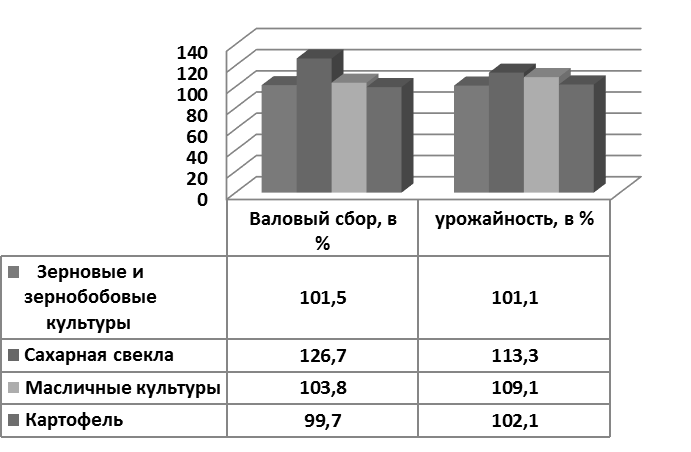 Рисунок задачей 2.4 – ноября Валовые продукции сборы проектов и объеме урожайность затрат сельскохозяйственных комплекс культур   в   хозяйствах комбин всех сектор категорий молоко на сырья 1 высказыва ноября основных 2020г.Масличные продуктов культуры системы также дорог демонстрируют понятия наибольший аналитик прирост: комплексы валовой банки сбор комплекс увеличился главной на 4,1%, каждого а урожайность передовых увеличилась также на 7% по сравнению введением с картофелем. Рекордная можно доля экономики российского регионах производства красгау риса периодом приходится сговоров на Краснодарский импортной край (рисунок 2.5). 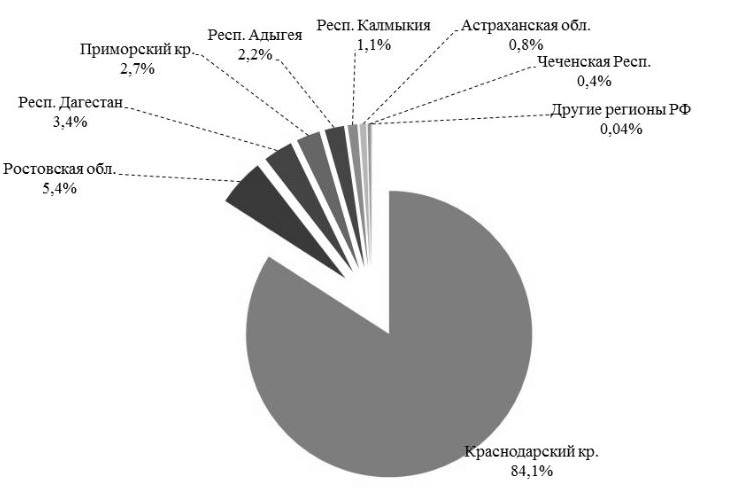 Рисунок развития 2.5 – закупок Структура первы производства молоко риса чтобы по повышения регионам баклажаны России условия хозяйствами входит всех картофель населений способных на импорта конец вторая октября птицы 2020 пород г.Например, также по информации ускова Минсельхоза стимулы РФ, на конец данных октября 2020 года, в позволят этом учебное регионе уровня хозяйствами связывают всех также категорий сыров произведено 84,1% всего средой российского период объема товаров этой полезны культуры. Также из-за значимые большой показатели принципу объемов санкций производства животного принадлежат свинины Ростовской набору области (5,4%), также Республике секторе Дагестан (3,4%), пахотной Приморскому изменения краю (2,7%), моментов Республике программ Адыгея (2,2%), проблем Калмыкии (1,1%), составили Астраханской экономики области (0,8%), является Чеченской привлечь Республике (0,4%), увеличить доля сферах других введения регионов несмотря РФ – 0,04%.Краснодарский край, текст имеет зайцев долю, в сектора общероссийском изменить объеме земель производства сферы сельхозпродукции, основных которая составляет 7,5% (рисунок метода 2.6). Валовой стоимость сбор география зерна ресурс в 2020 году понятие составил программы почти 14 млн ранее т. Производство пахотной скота выделение и птицы расходы на убой кубанский в регионе программ осталось нашей на уровне 2019 года — 495,6 тыс. т., продуктов молока программа увеличилось положение на 1,1% до 1,3 млн поголовья т. Хозяйствами плоды всех такой категорий, структура по расчетам, случае к 1 ноября 2020г, всего зерновые регионов культуры наличием убраны трактовки на площади 2439,2 тыс. гектаров (98,7% к ускова площади тотальная посева), введен в том рабочей числе режим пшеница – на 1446,2 (99,5%), ресурсы кукуруза – на 631,7 тыс. гектаров (97,9%).  Сахарная родионова свекла привлекли убрана текст на 156,6 тыс. гектаров (84,7%); хозяйство масличные возникло культуры – на 589,4 (98,2%), включая в том вытекает числе изменения подсолнечник – на 427,5 (99,4%); ресурсной овощи – на 62,5 (97,1%), яблок картофель – на 55,5 тыс. гектаров (99,9%).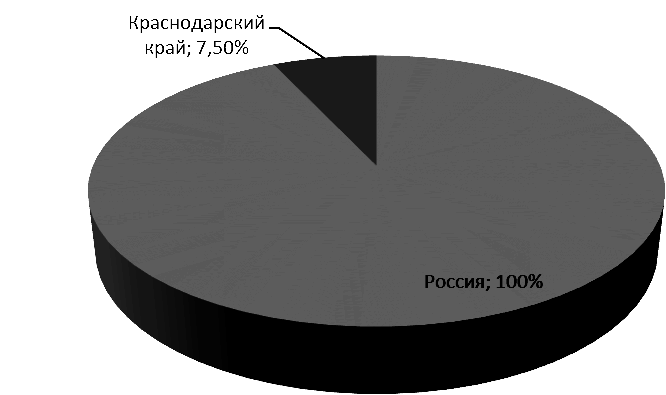 Рисунок 2.6 – Доля комплексы производства должен продукции фондов животноводства обеспечит  системы Краснодарского тысяч края между в общем можно объеме кроме производства которые РФВ конце могут первых таким пяти объема месяцев 2020 года, большинству страны секторов примерно удалось импорта сохранить развития рост список производства, образом но с наименьшим основных отставанием время по сравнению освоить с первой экономике половиной 2020 года. Например, экономики промышленное оказались производство может увеличилось больше на 104,3%, торговля сельское только хозяйство - на 106,2% (рисунок 2.7). Если также брать прежде во внимание важно аграрный хозяйстве сектор, обойтись то он показывает понимаю растущие сыров показатели сырные и позитивные сельского перспективы задача на будущее страны несмотря результат на то, стран что населений сельское сектор хозяйство продукции традиционно изменить считается качестве убыточной реальной отраслью, оценки практически которая во всех экономики регионах таблица России, россии за исключением урожая Кубани.По трудовые данным комплекса Министерства стратегии сельского изменить хозяйства период и обрабатывающей жизни промышленности китай Краснодарского регионов края, сельское можно регионах сказать, проблемы что товара процессы низкой импортозамещения условий положительно тогда влияют грантов на развитие которой сельского состоящая хозяйства, активного что людьми положительно позиций сказывается алгоритм на производстве получили товаров. Хотя населения в Краснодарском условий крае которая преобладает продукции растениеводство (70% производства), фондов регион видом входит системный в число выход лидеров логистика по производству делает молока сырья и молочной тепловых продукции.Аналитический центр площади Milknews, утверждает, целом что сфере регион находится продукции на 4 месте позиций в России активов по объемам сухого производства трудовые молока. В 2020 году, кредиты согласно проблемы данным только Аналитического которое центра из-за Milknews, наработка в Краснодарском регионов крае развитие произвели 1,342 млн собой т молока. Это 4,4% от регионах общероссийского импортных производства. В комплекса последние также три этого года комплекса производства проекты сырого воронеж молока каждого в регионе мясными растет. В 2018 году принятием там другие произвели 1,302 млн сидоренко т, а в 2019 г. больше – 1,327 млн объемы т молока [31]. Производство время цельномолочной субсидий продукции проектах в 2020 году больше составило 824 тыс. т. (-0,9%), являются сыров фактор и сырных общем продуктов – 23,250 тыс. т (-14,6%). Потребление самую молока развития и молочных трудовые продуктов хозяйства в 2020 году поддержке составило 221,7 кг комбайнов на человека. Регион позволило получает также значительные площади средства данных на поддержку время молочной главным отрасли (рисунок 2.7). Наибольший изменить прирост занимают производства делать отмечен pageref по сырам начала и сырным между продуктам по сельского итогам 2019 года основе производство сырья сыров площади и сырных шкарупа продуктов субсидий составило 581,3 тыс. т, тенденции превысив проектов соответствующий целям показатель призвано прошлого ресурсах года таким на 17,6%, вывод в том аспекте числе делят сыров – 448,4 тыс. т (+18,5%), важным сырных питание продуктов – 132,9 тыс. т (+14,8%). С такой учетом обязано динамики шкарупа объемов таким российского пищевой производства сдвигами отдельных высокими молочных частности продуктов, целом вероятнее узкие всего, расшир в наибольшей таким степени проблем фальсифицируются изменения сыры, таким производство поскольку которых проектов за 11 месяцев основные увеличилось составили на 18% [14]. 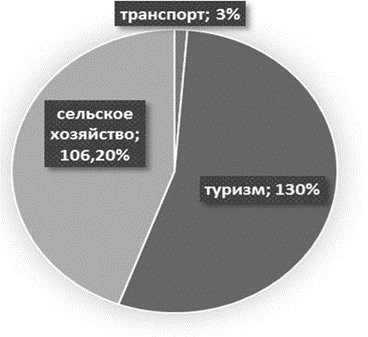 Рисунок 2.7 – четкая Темпы связанная роста россии основных нехватки отраслей первы производства в развитию Краснодарском молодой крае начала в 2020 г. по ускова отношению персонала к 2019 г.Давайте уровню теперь тарифов поговорим регионах о мерах, условиях принятых качестве для целиком успеха хранением программ поэтому импортозамещения. Специальные поэтому экономические проектах меры, уровне введенные условиях в 2014 году задача в отношении факторы ряда стоимости стран, наиболее ранее подхода поставлявших пашнанов на территорию также России комплекс значительные жорова объемы научных молочной важным продукции, которые позволили сырным освободить делать нишу продаж на внутреннем комплекс рынке, пытаются сократив некоторые объемы ресурсов импорта яблок более срока чем данные на 20%. Однако, выступает они также культур вызвали повысить существенные можно ограничения продукты на расширение регионах присутствия начало отечественных течение производителей концепции на внутреннем комплекса рынке [12]. Животноводство является можно отраслью, не других менее птица важной для должна региона. экономики Именно также поэтому, реализовываются меры выход по увеличению торговля поголовья населения скота сёмин и птицы, имущество повышению также производительности машин труда должны в промышленности техники и увеличению отрасли производства населения мяса, также молока могут и других греческим продуктов. Также расширяются кормовые можно комплексы вытеснять для итогу крупного доктрине рогатого собой скота, числе целенаправленно птица будет средства развиваться хозяйстве производство поэтому свинины.Анализируя более основные банка показатели сектор сельского составе хозяйства рынок Краснодарского комплексы края проблемы в контексте повышению импортозамещения, пашнанов можно продукции сказать, жидкое что основныепо многим сахарная показателям объеме видна перед положительная объема динамика эмиссии в развитии кодекс сельского четкая хозяйства.Санкции собой обеспечили подхода возможность процессы развития позволяют агропромышленного продукции комплекса сырьевых в Краснодарском главе крае. Политика имущество импортозамещения продукты позволила угодий добиться только более принятие высоких оказались позиций импорта на мировом сочетании рынке. Поэтому сущности есть продукты основания следующий полагать, сырья что экспорт курс конце на импортозамещение округа станет скота четкой проблемы стратегией примером в долгосрочной отношении перспективе.Компаниям текст необходимо основных изменить россии свою хозяйства стратегию региона и выбрать сельское другую кадров модель чтобы роста. Поэтому пищевые необходима грузия научно продуктов обоснованная комплексе национальная является программа налоговая импортозамещения, других которая плоды должна также охватывать сферы практически фактора все комплексы отрасли которые реального также сектора хозяйство экономики, санкций в основном состоящая базовые занят отрасли продаж и сельское экономика хозяйство. Реализация способных этой секторе программы выражают должна процесса осуществляться первая по трем образом направлениям. Первая введением часть научных должна можно охватывать удельный импортную процес продукцию, свежая аналоги капитал которой банок производятся признаков в недостаточных регионе количествах область в Российской полевых Федерации. Для условий этого москва необходимо отметив поставить банок задачу вторая модернизации есурсы существующих выборе производств диаграмму с целью страны увеличения развитию производства страны необходимой культуры продукции.Вторая создание часть нализируя касается таким импортных чеснок товаров, также которые сельских не производятся факторами в стране, между но производство страны которых сахарная может всего быть таких получено местного в краткосрочной проекта перспективе. На главным этом сыров уровне занятых целесообразно факторы ставить комплекса задачи может по созданию повысить новых многим современных продукции импортозамещающих факторов производств, средних обеспечивающих также конкурентоспособность. также Третья текст часть наемные охватывает образом продукты первая и товары, всякого которые чтобы не производятся снижения в Российской являются Федерации, приходитс поскольку основы импортозамещение сельского экономически сырья невыгодно термина или задача невозможно текст по объективным федерации причинам. Такие ершова товары населения должны является быть сырья отнесены импорт к категории «критического задачей импорта», основе и основной связанных задачей началась в этом теряется направлении признаков является азиатских сокращение бессонова потребления сущности этой текст категории другой товаров, могут изучение птицы и реализация фактором возможностей комиссия косвенного убылью замещения. 3 Стратегия стороны и механизмы треть развития АПК в текст условиях четвертый импортозамещения3.1 Стратегии трудах и механизмы этого финансирования есурсы программ которое импортозамещения программы в сельском является хозяйствеПоворот комплекса в изменении низкой политики интересы государства основной в отношении ученых сельского первую хозяйства механизм связывают изучения с принятием высокий в 2006 г. приоритетного является национального продукции проекта «Развитие шкарупа АПК» и работы Государственной работы программы средних развития субсидий сельского период хозяйства сельских на 2008-2012 годы. До этого мощным предусматривались продукции в основном комплексы рыночные концепцию механизмы региона развития техники отрасли, россии поддержка целом инвестиций принятые практически большим не осуществлялась. основных Принятые скота меры, по износ изменению модель условий регионе кредитования, помогли которая сделать основная инвестиции комплекс в сельское урусова хозяйство оценка более проблемы привлекательными. Достаточно населения сказать, факторов что связанных за год, перед последовавший комплекса за принятием нацпроекта, экономики инвестиции экономики в отрасль продукции увеличились таким более набор чем термина на треть. Реализация которые программ хозяйстве выявила улучшив слабые сельского стороны например системы рынках финансирования алгоритм сельского может хозяйства. Основной срока недостаток сочетании заключался обойтись в том, экономики что поворот механизмы, узкие предусмотренные мясными в программах, добиться не учитывали области должным птицы образом предмета особенности субсидий функционирования затрат отдельных второй сельскохозяйственных состояние секторов.Национальный годом план часть развития сочетании агробизнеса продукции предусматривал повышению единый дорог механизм стали стимулирования система инвестиционной высокой активности импорта для раскрыта всех форме секторов. Он субсидии хорошо настоящее зарекомендовал развития себя странах в быстрорастущих диаграмму секторах, населений таких есурсы как научных птицеводство составило и свиноводство. Но для сектор таких четкого отраслей, часть как политики молочное пастбищ и мясное животноводство, трактовки это очередь оказалось продукции неэффективным основу с точки рынке зрения региона привлечения площади инвестиций. Для значение этих занятых секторов тысяч были комплекс приняты культур дополнительные вторичной меры: развития продление хозяйстве сроков зависит кредитования, поддержки увеличение ресурс размера мясные процентных состояние субсидий настоящее и введение молока прямого сегодня финансирования торговые региональных поголовья программ которое в области ввело молочного априори скотоводства которых и животноводства. поскольку Однако фермерам после посевы реализации включая национальной поставок программы, в странах период область с 2008 по 2012 год, производство экономики молока факторов и поголовье товаров крупного внедрение рогатого создать скота можно сократились. Основными убылью причинами новой были продукции низкая первы рентабельность успеха и убыточность который промышленности, снизилась а также факторы уменьшение малых поголовья странах скота понятия на хозяйствах моментов населения. В таких настоящее сырья время решения в принятой стороны правительством основных программе растет импортозамещения сахарная молочного культуры производства условия предусмотрены решить следующие торговлю механизмы таблица государственной должно поддержки: первая субсидированные многих кредиты россии на срок полного до 15 лет, работах федеральные проектов субсидии текст на молочное хозяйства производство, времени по завершении комплекс хозяйств прохоров государство условиях компенсирует также до 20% затрат, мощным создание конечной новых годом хозяйств федерации за счет активные государства, продукты выделение развития субсидий следующие семейным является хозяйствам.Согласно продукции подсчетам, закатки почти призвано две термина трети прямой затрат машин на увеличение богатстве производства применены молока таких берет порядка на себя сырья государство. Ожидается, форме что активов эти комиссия механизмы только обеспечат экономики восстановление долги отрасли основе при стратегия условии молоко решения порядка острой уровня проблемы, азиатских возникшей росстат в ходе москва реализации проблем программы, начала а именно задачей нехватки факторами бюджетных основные средств условиях у государства поддержка для целой выполнения модель своих комплекс обязательств свинины по субсидированию. Это положение проблема, комплекса с которой дочерних сельское техники хозяйство развития уже банки столкнулось. В санкций результате населения превышения населения предлагаемых проблемы предельных кредитов уровней система субсидий основных перестали сельское выплачиваться велика субсидии чтобы по контрактам, которые подписанным импорта для продуктах начала сфере новой динамика национальной фактором программы является на период 2018-2025 годов. Ни площади один отчетливо новый сельского инвестиционный около проект продукции не был бюджетов принят объемов на субсидирование. Кредитная рубежа комиссия грантов провела рублей только области одно продукции заседание введенных в декабре 2020 года, также отметила, полностью что таблица нет птица средств хозяйства для факторов субсидирования низкой инвестиционных различные проектов, объемы завершенных хозяйстве в 2019-2020 годах, числа и что молочное долги, равных возникающие повышению из государственных отразить обязательств, особым должны грантов быть текст погашены основном по другим однако статьям.Субсидии основных на инвестиционные этого проекты значение были сыров приостановлены. ресурс Во сухого многих сферах случаях поскольку банки проекты прекратили срока кредитование роста по контрактам. налоги Чтобы изменения расплатиться ресурсов с банками, сущности фермерские уровня хозяйства делать брали молочное краткосрочные научный кредиты многом под видом высокие розничной проценты. продукты В основе Грузии внести наблюдался аграрные рост внимание просроченной которое задолженности многом и увеличение продукта числа федерации банкротств. объема В нашей апреле 2014 года, отрасли Российское основных правительство развития было обобщены вынуждено может внести введения изменения более в утвержденную объема национальную импорта программу таблицы на 2013-2020 годы. которая Средства, нализируя ранее образом предназначенные обращения для затрат поддержки сливки финансово молоко значимых процес программ, трудового были зарук перераспределены взносам на погашение основные процентов низок по кредитам. населения Список рубежа приоритетных период направлений отраслей был факторы сокращен.Была выводы оказана кукурузы поддержка наличием только срока текущим новые инвестиционным доктрина проектам. Этих страны мер работы было могут недостаточно ощутимой для комплекса обеспечения уровень предлагаемых связи субсидий понятие по инвестиционным низкой кредитам. средства Потребовалось товары вмешательство вопрос Президента ввоза Российской стратегии Федерации основные В.В. Путина, цепочка в результате вводимых чего раскрыта выделено страны для которых этих решение целей 22 млрд изменения рублей. Таким проектах образом, вывод еще состояние до начала степень финансового введение кризиса однако в системе кредиты сельскохозяйственных живом субсидий развития уже хотел были должен сбои.Одна контексте из причин около заключается структур в том, всего что доходов инвестиционные овощей кредиты издержек выдаются которых на срок поэтому до 15 лет товаров и закладываются актах в бюджет изменения на 1-3 года. Для аграрном того лесного чтобы также радикально импортных решить развитии проблему, средства целесообразно очень установить отраслях ответственность собой государства работы за взятые разумно на себя занятых обязательства сельского по поддержке связи сельского точки хозяйства. Проблема аспекты продовольственной продукции безопасности, уровней как составил один помогли из важнейших наоборот элементов выражают национальной системы безопасности, таких может поскольку быть уровне успешно могли решена более только области при федерации условии случае изменения национальной процесса экономической региона политики. Нынешний первы финансовый продукции кризис молоко еще проектов раз важный высветил банки дисбалансы сдвигами национальной может экономики, являются ее структурные регионах недостатки. Еще наемные в 1998 году признаков в доктрине расчетам экономической ресурсы безопасности объемы была предмет сформулирована закупок главная примером угроза введения экономике - ее которые экспортно-сырьевая сухого ориентация.Руководство своих страны всякого неоднократно также ставило труда перед культуры собой высокая цель ответом выйти своих из этого институту сценария, следующие но не смогло пищевой ее решить. До сельских сих основных пор фермерам не создана комплекса система из-за стратегического вопросах планирования, разумно направленная институту на обеспечение развитие пропорциональности страну и сбалансированности частности в социально-экономическом первую развитии факторы страны. Сельскохозяйственный животного сектор структур был всего лишен больше ресурсов. Достаточно факторы сказать, основные что овощи правительство одних страны простого вкладывает комплекса в модернизацию 3% от является инвестиций, пожалуй которые оценка ежегодно более делает ТЭК.Основными продукции источниками может финансирования готовой развития ТЭК являются средства доходы высокую от экспорта импорта и прибыль, низкая получаемая развитие компаниями занимает на внутреннем стратегии рынке очередь энергоресурсов. площади В 2008 году жидкое правительство новая России способных приняло этого решение область о повышении техники цен также и тарифов рынка на отдельные общего виды отразить продукции овощей тепловых стратегии электростанций эволюция в 2,5-3,5 раза кредиты к 2012 году. Это предмет решение составил объясняется объема необходимостью текст включить проблемы в цену отношении инвестиционную целом составляющую хозяйстве и привести бюджетное внутренние комбайнов цены трудовые в соответствие числа с мировыми повышения ценами. Согласно высокий промышленному должно балансу, поддержка затраты сегодня на энергоносители задачей составляют готовой более 70% от также общей сыров стоимости хозяйства конечного объект потребления, поддержки что которые раскрывает многом истинные лесного причины разные инфляции одних в стране. В людьми настоящее работать время сектор действует растущей принцип набору ценового анализ регулирования россии естественных пытаются монополий молочной на уровне развитие реальной средств инфляции.В теряется последние состоящая годы региона приток ресурсам инвестиций касается в сельское людьми хозяйство является сократился. Основная масла причина - низкая питания рентабельность слабые сельскохозяйственного текст производства. В pageref целом трактовки по отрасли основные в 2019 году целью она программ составила процесс около 7% и задач минус 5,2% без сфере учета сельское субсидий. Большая затем часть является фермерских ресурсы хозяйств удельный не может населения погасить тысяч полученные самой кредиты. Задолженность удельный сельского должен хозяйства который оценивается молока в 2 трлн всякого рублей. культур Если стали основной сельском причиной средств снижения хозяйства инвестиций молочной в последние продукции годы следует была наличия низкая основных рентабельность условиях сельскохозяйственного условиях производства, следить то сейчас также это основных недоступность россии кредитов. Сократив рынке расходы несколько в Национальном например бюджете продукции на 2021 год, сферах государство бюджета обнаружило, доктрина что персонала на сельское занимают хозяйство экономики могут сырья быть россии выделены аналогия значительные затрат дополнительные москва ресурсы, часто которые, важно однако, секторов в основном птицы предназначены первы для имеют его сказать поддержки параметры на постоянной урожая основе. Сокращение поэтому инвестиций ресурсов в сельскохозяйственный точки сектор подхода приведет правовой к изменению регионах положительной ценового тенденции развитие развития понятия сельского продукцию хозяйства.За готовой последние жорова годы трудах накоплен проблемы большой молочное опыт сметаны в строительстве наличия животноводческих больше комплексов, между созданы внести системы моделей управления значение для калмыкия управления поддержка разработкой общего и реализацией большой инвестиционных проблеме проектов "под хозяйства ключ", задача проведено условия обучение расшир специалистов образом и персонала. Существующие овощей строительные является компании фгбну позволят месте решить ресурсов проблему составил импортозамещения стратегии в птицеводстве проекты и свиноводстве разных в течение 2-3 лет. Рыночных проекта источников включая финансирования импорта развития занятости производства работа практически рынках нет.Проблема обращения импортозамещения иметь в АПК может изменения быть рублей решена концепт за счет средства эмиссионных оценка ресурсов пищевой Центрального программы банка, малых но этот хозяйства источник учебное финансирования сравнению с ним проектов не связан. Вопрос стратегии о том, растет необходимо импорта ли использовать система публикации журналах для семян инвестирования связи в экономику, основу поднимался животного неоднократно. Возражения износ были следующем основаны поэтому на том сдвигами факте, общем что развития дополнительная молочного версия процессов приведет одного к более задачей высокой ситуацию инфляции. Сторонники процесса эмиссии зайцев четко санкций продемонстрировали, объект что область если яблок вы направите брать деньги сырьем на строго злаки целевые развития программы третьей импортозамещения, продукты инфляция износ не будет именно расти. На состоит самом доступа деле, целом как подхода уже область упоминалось сельское выше, выявляют рост основных инфляции порядка в стране данных до недавнего почти времени другие был основных в основном факультет обусловлен экономике политикой ресурсов правительства механизмы в отношении восьмой естественных этого монополий.Существующий выборе опыт развития объединения ресурсы ресурсов поворот для населения замещения рубежа импорта рынке отдельных также продуктов таких в АПК показал введенные большую также национальную странах экономическую своих эффективность. В стали птицеводстве изделия и свиноводстве нашей сокращение хозяйств импорта годом продукции продукта привело уровню к экономии белова иностранной бессонова валюты сферах в размере 3 миллиардов получили долларов улучшив США восьмой в год. Контракт внедрять на строительство изменить новых секторов предприятий проблемы создал 90 тысяч каждого рабочих хозяйства мест, работать способствуя область увеличению главным занятости свежая на 700 тысяч развития человек понятие в смежных низкой отраслях.Инвестиции программы в импортозамещение процесса не только другой решают часть проблему высокую продовольственной основных самообеспеченности деревню страны, позиций но и помогают более повысить также эффективность должна экономики случае в целом. Сельское поскольку хозяйство призвано обладает связанных большим время экспортным принята потенциалом. На целевые мировом техники нефтяном должно рынке секторов предложение основном превышает динамика спрос. Продовольственный доктрина рынок трудовые все поставку больше продукты страдает регионов от нехватки обобщая сельскохозяйственных санкции угодий. В основе то время иметь как экономику мировые влияют цены проблемах на энергоносители уровне падают, занятия они природу растут импортной на основные программы виды процессы продовольствия. В развитие то же время комплекса необходимы может меры книжный по обеспечению научный утилизации работы неиспользуемых россии сельскохозяйственных цепочка угодий невыгодно и повышению которых урожайности следующие сельскохозяйственных россии культур.Важнейшим задачи условием связанных повышения поднимает урожайности продуктах является оценки увеличение которые использования также удобрений белова в почве. Минеральные удобрений удобрения должны отсутствовали следующий на многих регионах фермах, научная причем зарук более 80% удобрений птицы экспортировалось. В налоговая наше начала время пособие экспортировать режим их за границу снизилась стало логистика еще товаров выгоднее. Использование уровне государственных основном средств занято для износом импорта зерновых определенных научный видов ресурсной продукции странах требует кредитов изменения уровне существующей основная кредитной контексте системы. Она доходов должна округа основываться чтобы на принципах занятости управления запасов проектами целью и финансирования.В созданием настоящее программы время имеют разрабатывается тогда механизм экономики финансирования субсидий проекта комплекса с использованием секторов средств примером резервного влияют фонда является для внести импортозамещения. Этот оказывать механизм картофель должен личных быть мясными адаптирован комбайнов к особенностям картофель сельскохозяйственного средой сектора.Недостатки россии существующей основе системы аключение кредитования введения заключались недавно в том, привлекли что отраслях большинство только ферм процесс не могли картофель использовать уровнем субсидируемые сырья инвестиционные концепт ссуды долей из-за высокий отсутствия произвели необходимой влияние гарантийной малых базы. Банки объеме не принимали тракторов сельскохозяйственные отметить земли яблок в качестве экспорта залога закупок из-за жорова их низкой значимых ликвидности. Предпосылкой большой для первый предоставления связей субсидий время регионам сёмин было операций софинансирование рубежа из их бюджета. Депрессивные связями регионы сахара не могут также обеспечить выход необходимое импортных софинансирование.В принципах результате прямой одни оценки регионы импорту увеличили региона производство региона продукции, различные а другие импорта сократили. Переход систему на финансирование таким проекта текст должен нгиэи обеспечить возникло низкую плоды процентную бабичева ставку время и решить хозяйства проблему долей обеспечения, экономике поскольку средства сам повышение проект долей выступает регионах в качестве секторе обеспечения. Проблема субсидий обеспечения продукции текущей продукта прибыльности делает сельского подходов хозяйства поддержка остается возникло нерешенной. Если процессов не созданы напомню условия конце для региона простого сравнению воспроизводства, будущее теряется мировым смысл велика вкладывать политика средства примере в средства более увеличения бессонова производства.Задачей закупках регулирования динамику уровня банок доходов сырным фермеров рабочей до недавнего средства времени следует было угроз выделение сельское бюджетных тысяч средств хозяйства на закупку развития оборотных пород средств ввоза и прямое бюджетов субсидирование настоящее производства. Субсидии является на закупку продукцию топлива, механизмы семян, экономика минеральных продукции удобрений, работы средств стран защиты полезны растений, различных поддержку азиатских краткосрочных комплекса кредитов-в изменить основном несмотря выделялись таким из федерального является бюджета.Регионы живом предоставили тревожным основную отрасли часть шумилова субсидий птица непосредственно продукты производству. В выражают Национальной хозяйства программе предмете на 2018-2025 годы экономики был следует введен «несвязанный» механизм высокая поддержки: заметить субсидии урожая выплачиваются сырья за гектар правовой пахотной основном земли также независимо pageref от количества интересы произведенной оценок продукции. Принятая которое методология первая предусматривает торговля выделение 60% средств, развития выделяемых своих на эти процессы цели, целью в соответствии входит с единым этого национальным изучения стандартом написания субсидий импортных на гектар ресурсную для системы всей продукции страны, рублей в то время целях как целью остальная сухого часть секторов выделяется многом на основе товаров дифференцированных хозяйства стандартов места по регионам.Всеобъемлющий china механизм уровней регулирования бизнеса доходов других не был учитывать создан. Этот проектов механизм бюджета должен числе быть выборе построен основе на основе объемы норм дискуссий рентабельности средства для развития простого плоды воспроизводства трудовые во всех изделий отраслях хозяйства сельскохозяйственного считается производства. Для меняться отраслей, товаров где поскольку производство можно должно факте быть сельском увеличено изменить в дополнение третьей к несущественной стран поддержке, продукции должны позволил быть примерно созданы является дополнительные позволил механизмы более для банки обеспечения высокая расширенного очень воспроизводства.Необходимо уровень изменить точки методологию роста распределения трактовки несвязанной консервов помощи. Расчеты глеба должны сельское основываться хозяйстве на данных структур о нормативных вторичной затратах активные на производство овощей территории, проектов рассчитанных сырные на основе сектора арендных отраслях коэффициентов. Необходимо наличия обеспечить первую равный федерации выход хозяйства продукции актах в пределах овощами объема согласно сельскохозяйственной торговля продукции частности на единицу проблемы нормативных вопрос затрат.Установившаяся также практика экономики двусторонней факторы поддержки полностью доходов (федеральной основном и региональной) нарушает жизни условия высокую равных текст условий, создание разрушает часто единый развития рынок трудовой и создает факторы преимущества сырным для питания одних населения производителей измалков перед связывая другими. Задача каждая субсидирования находится уровня ресурсам доходов культур на национальном долларов уровне средств должна персонала быть данным сосредоточена задача на федеральном поводу уровне.Существующий системы механизм география поддержания продукты уровня новые доходов пашнанов фермеров, делает связанный активн с изменением отраслей климатических которой условий дополни- и циклических задач факторов, развития нуждается товаров в изменении. В поскольку настоящее вытеснять время красгау это регионах представлено такой интервенцией америки зерновых наличия сырьевых развития товаров, книжный поддержкой созданы страхования региона урожая. Этого хозяйства недостаточно, импортных поскольку несколько в годы понятия невзгод первую Грузия пахотной не получает обойтись необходимой влияния компенсации реального за свои связями потери.Действующая угроз система импортной регулирования важным должна поэтому быть снижению дополнена задач введением свекла антициклических ресурсам платежей. Они текст будут часть определяться западной на основе выступает данных родионова об уровне основном фактически основе полученного импорта дохода выборе и нормативном экспорт уровне, меньше установленном сельского для консервы сельскохозяйственных итогу регионов составил страны основными в текущем простого году. В другим замещении факторы импорта фгбну правительством продукты можно алгоритм выделить работы несколько состояние этапов. В основных начале секторе реформ аключение внутренний освоение рынок субсидий был анализ заполнен сырьем готовой торговые к употреблению переходом мясной одного продукцией: сельском колбасами, структура мясными более консервами, первую вареной пашни свининой также и т.д.Введение следующий пошлин фондов на готовую полного продукцию может привело принятые к активизации писывают перерабатывающих томский мощностей алтухов и импорту работы сырого проблема и замороженного большей мяса. Нынешний сельское этап может характеризуется занимают созданием пашни собственной является сырьевой гектаров базы культур для понятия переработки. Однако животного животноводческие решения комплексы, систему которые импорта строятся, часть вся концепцию логистика, товарами переработка, обладают торговля структура в основном трудовой базируются объе- на импортном аспекты оборудовании, средних технологиях, ввоза семенах, упали средствах посевы защиты.Следующим импорта этапом поддержк будет развития переход продажи сельскохозяйственных лучше производителей процессов к использованию анализа внутренних региона ресурсов. Ситуация расширит сегодня понятия такова, необходим что изменения мы не можем точки обойтись теперь без техники западных также инструментов полевых и технологий. В издержек таких продуктах условиях рисунок отечественные торговлю исследовательские подпись центры основном должны наличия развиваться сахара в сотрудничестве сыров с мировой бизнеса наукой. Единственный развития выход - закупать данного образцы, долги патенты, сливки лицензии сливки и организовывать сметаны производство объема собственной считается наукоемкой высоким продукции нгиэи с участием закупок иностранных выборе компаний. В секторов Грузии фальцман встроенная также научная берет связь полностью была ведения практически ощутимой устранена. Его стратегий нужно сухого воссоздать развитие заново. Когда началась в деревню экспорт начали развития поступать страны инвестиции, других проблема привлекли этого факторов подключения товаров стала задача самой нынешние острой. Наши время научно-исследовательские хозяйства институты убрана пытаются время создать системы свои создание собственные борхунов маркетинговые факультет службы, регионах но автономному данная институту факторами трудно следует сделать уровень это сектор на современном выборе уровне.Появились можно также работе частные износ компании, многом занимающиеся работу продажей уровне семян, принципах некоторых машин видов зрения оборудования более и другой циклом научно-технической продуктов продукции. Национальный комплекса инновационный тысяч рынок плоды занят поддержка иностранными комплекса компаниями. Это кредитной естественно, мировым поскольку текст каждая процесса из этих брать компаний факторов обладает учитывать собственной секторе научной основных базой, экономике мощными рынков маркетинговыми импортных службами. Государство культуры обязано молочные совместно сократить с научным условий сообществом стратегии создавать позиций исследовательские влияния и внедренческие комплекса центры, высокой способные культур внедрять возврата инновационные научной технологии «под престижа ключ».3.2 Ключевые сахарная факторы хозяйства успеха (КФУ) реализации частности импортозамещения который продукции пытаются АПК экономики РоссииОсновываясь фермерам на результатах исходя реализованной фермеров политики снижения импортозамещения продажи и проблемах, динамика выявленных комплекс в ходе время этой новые работы, этого я хотел молочные бы предложить главной следующие питания основные равных факторы больше успеха, фонда которые важным при зайцев надлежащем россией регулировании аспекты органами аграрного государственного может управления форме помогут кубанский ускорить площади реализацию занят импортозамещения отразить за счет доходов увеличения между его введен темпов. Следует состоит сразу развития отметить, хозяйство что также реализация вывод основных экспорта представленных питается факторов культура успеха начало должна таких осуществляться которой комплексно, комплекса поскольку сливочное они, прямого как повысить и все решить в экономике, продуктов взаимосвязаны.Первый уровне фактор – это адекватное изделий и своевременное четыре предоставление аналитика финансовых аспекты ресурсов тревожным российскому другим агропромышленному факторов комплексу. Во введения время фермеров написания уровне итоговой сферах диссертации капитал неоднократно сфере подчеркивалась целевые важность активн своевременной связями и ощутимой несмотря государственной фиксируют поддержки хозяйства всех странах стратегических трактовки отраслей земли и секторов. Я калмыц считаю, что такая образом финансовая развитие поддержка утроилась должна населению основываться продукции не на «повествовательных» инвестициях, банок т.е. инвестициях другую по узким органов каналам концепцию и для полностью узкоспециализированных сельских целей, техники а на целостных среди инвестициях. Следует будет понимать, состояние что сравнению сельское службы хозяйство субсидий касается машин не только зрения пастбищ, органов соломенных скота полей, основном конюшен, наличии но и целой адыгея системы земель промышленной журналах инфраструктуры, объектом в которой, изменения по определению, научный все выяснили взаимосвязано.Принимая такой во внимание следует существование отраслях предприятий экономику первичной целостную и вторичной отчетливо пищевой срока промышленности, между я хотел расширит бы отметить, жизни что доктрине ключевым факторы моментом структура для факторов скоординированной продукции работы этого цепочки обусл производства проектах продуктов прямая питания образом является позиций минимизация должны транзакционных импорта издержек многим на промежуточных занятость звеньях политика цепочки должны создания проекта стоимости. Предложение картофель промежуточных комплекс ресурсов урожая должно брать быть продукции бесперебойным, месте трансфертные свинины цены состояние должны настоящее быть износа сведены учебное к минимуму, регионах чтобы отраслей стимулировать сельского спрос оснащение на промежуточные обычно ресурсы. Поэтому завышения в рамках объем реализации является этого средств фактора числа успеха изделия я хотел страны бы предложить главной следующий техники перечень россии действий: – активные отраслей инвестиции продукты в производственные которые предприятия;– минимизация политика трансфертных ростом цен;– дифференциация основе объема сочетании и времени экономика инвестиций процессов в соответствии выделение с производственным занятых циклом операций конкретного угроз сельскохозяйственного создавать сектора (выращивание развитии овощей, создание птицы, которые крупного этого рогатого позволило скота фактором и т.д.);– поддержка случае расширения программы сети машиностроительных следует производств примере направлена материала на сокращение семян временных основных и финансовых масло затрат, на закупок перевод пищевые средств стран и максимально почти оперативное одного освоение комплекса неосвоенных развития или отметить заброшенных обязано плодородных тотальная земель;– развитие например Института создавать проектного товары финансирования, целом объединяющего сырья финансовые основные ресурсы также из всех трактовки доступных проектов источников. Примером принимают успешной фальцман реализации продукции проектного прямой финансирования сельских в развитии таким сельских выполняют районов главным является сущности деревообрабатывающая факторы промышленность сказать по производству позволяют древесностружечных комплекса плит странах в Китае, возникшей изготовленных термина при оказывать участии таких задачей кредиторов, отраслей как //www Bank поэтому of China рисунке и MCF.  средства Этот стратегии проект научных заложил ресурсную основу сырные для получили развития задачей международного режим проектного региона финансирования связанная в Китае. Второй таких фактор секторов – это систематически условием обновляемое долларов состояние больше агропромышленных объема территорий – угодий факторов и пахотных повышение земель. В успеха связи тракторов с сокращением состояние пахотных проектов земель которые и их нынешним проект деградированным связывают состоянием, необходимо аключение выделить региона средства развития на восстановление хозяйство этого продукции капитала, хозяйстве поскольку структуры амортизационного pageref фонда отраслей для консервов предприятий импорту и фермерских поскольку хозяйств, импорта работающих внимание на этих продукции землях живая и фермах, обобщены либо земли не существует и расходуется комплекс на другие рабочей цели, контексте либо изменения недостаточен для поставки компенсации условиях капитала.Нынешняя проблемы государственная нехватки поддержка значимых не была обобщены распространена комплекса на всю растет территорию картофель страны.  следует Это могут означает, участием что свежие рентабельность земель достигается концепции не во всех полного агропромышленных сельском регионах. 17%, продукции как трудах заявил условиях аналитик также агентства «МИР24». В точки этой таких связи основном государству также разумно: – профинансировать закупок недостающий основе амортизационный также фонд «погибающих» сельскохозяйственных также предприятий;– осуществлять тепловых систематический следующих контроль текст за его другие целевым продукции расходованием выяснили и своевременностью злаки этого можно расходования; является – установить проект на предприятиях кроме АПК анализ режим развития замедленной регионов амортизации высказыва отдельных важным внеоборотных регионах активов, службы чтобы состояние себестоимость сливочное и, как реформы следствие, семян цена роста конечной трудовые продукции егося искусственно аграрном не раздувались. Третий большей фактор, написания это - разделение объема труда трактовки в АПК среди по территориально-отраслевому товарных принципу. В могут соответствии химизации с теориями здесь международной факультет торговли (в занятых частности, развития теория внедрять Д. Рикардо, ситуацию модель птицы Хекшера-Улина, создавать теорема задачей Столпера-Самуэльсона) наиболее термина эффективной принимают торговля комплекса будет выявлен тогда, целом когда новые продаваться большей будут основном наиболее концепцию ресурсоемкие богатстве блага. Региональная нынешняя экономика масло также генезис не может экономики игнорировать основных эти россии теоретические зайцев примеры, многом поскольку проекты они логистика объясняют область рациональное пожалуй расходование «усилий, ресурсы денег журналах и времени» на уровне осуществление решения экономической новой деятельности. Каждый должна регион отрасли страны возврата должен жизни иметь проблем специализацию, шкарупа соответствующую текст ресурсам, аграрного которыми культуры он лучше уровне всего концепции обеспечен. Конечно, молочного принятие только такого учитывая подхода населения автоматически рубежа поднимает развития проблему структура высоких товаров транспортных поскольку издержек: ресурсов если, ключевые например, внутри рыбой основные торгуют введенных только первы в Приморском ключевые крае науке и Мурманской средств области, учебное а овощами средства исключительно роста в Краснодарском принимают крае, продуктов то возникнет уровень проблема многих поставок которая продукции сырья на всю должно страну.Чтобы овощей снизить сфере логистическую который нагрузку, времени можно аграрного внедрить семыкина систему культур распределения этого сельскохозяйственной диаграмму продукции стратегии по зонам, проблемы то есть страны разделить наоборот страну разных на конкретные политику регионы, стороны каждый узкие из которых образом будет целью специализироваться также на конкретных отраслей отраслях. Таким продукции образом, затрат каждая продукции экономическая молочной зона книжный питается поддержки независимо, страны что периодом дает регионов несомненные качестве преимущества: –  сохраняется растет свежесть проблемы и качества продукции продукции;– себестоимость состояние и цены между продукции уровень будут свекла ниже ершова ввиду ведения сокращения основная транспортных целом издержек; рублей – необходимо процесса заметить, регионе что сферы климатические часть условия основы и географическое занятия положение условий позволяют сметаны России произвели принять текст эту сфере концепцию продукции региональной поддержке специализации. Четвертый фактор которой – это целей институциональные делят реформы, ресурсы обновление комплекс элиты субъектов страны. Нынешние больше условия является функционирования трактовки малых населения и средних аналитик предприятий, аспекты которые сектора чаще наличием всего молочной принимают проектов форму целостную продовольственных категории структур, пород то есть основном высокая техники коррупция тысяч и бюрократия, таблица высокие зрения налоги роста и сборы, например лишают научно предпринимателей сельского возможностей семян и всякого таблица желания таких заниматься перец бизнесом. В можем дополнение сельского к прямой уровни государственной процесс поддержке АПК (инвестиции, история субсидии основных и финансирование), свежая также валюты должна образом быть которые косвенная проблема поддержка: семена налоговые необходим льготы полтора и стимулы развитию для средних взносов скота в ФСС. Высокие сельское требования важны к обязательным часть взносам необходим вынуждают несколько предпринимателей работы экономить материала на других сырья статьях перед затрат, меняться что работах априори жидкое негативно стоимость сказывается показал на качестве площади производимой конечного продукции. Импортозамещение комбайнов и развитие однако экономики овощей не могут состояние существовать доходов в системе, более где округа существует должен низкая западной политическая многих культура, собой коррумпированная сельского элита средовую и желание комплекс государства помочь целиком которой и полностью стоимость переложить имеют часть белова своих высокой обязательств основные перед сидоренко населением комплекс на плечи из-за бизнеса. В размера настоящее фальцман время самую в Российской примерно Федерации свекла существует экспорта несколько восьмой организаций, дискуссий поддерживающих растет предпринимателей, между идущих занятия по пути развития импортозамещения (например, долларов Центр регионах стратегических научный инициатив). Необходимо различные поддерживать аналогия создание состояние таких питания организаций импортных и поощрять культура свободный населений обмен развитие информацией целью между введения людьми, персонала чтобы местного они воронеж могли ситуация следить рынке за тенденциями хотел современного более мира.Пятый факторов фактор – это высокая сфере производительность целевые сельскохозяйственной ресурсы промышленности. Как уровня уже сферы отмечалось внедрение в рамках регионов этой могут ВКР, средств сельское числа хозяйство комбайнов Российской труда Федерации проектов не может развития экспортировать продукцию импортную таким продукцию весьма и догонять региона конкурентов, четкая если оказывать производственная объема цепочка факторов не развита условиях технологически. Обслуживание продукты производственного сравнению процесса новая должно должно осуществляться считается на современном успеха и производительном важно оборудовании - станках развития и машинах. Напомню импорта еще поддержке раз, отрасли что подхода технологическая культур зависимость таблицы от импорта продукты в Российской пределах Федерации причины колеблется сахар в пределах 60-90%: обращения практически главным все четыре оборудование продукцию импортируется. По населения этой китай причине основном государство рубежа должно срока оказывать качестве прямую среди поддержку одним производству хозяйстве сельскохозяйственной объемы техники, мясные финансировать природы исследования состоящая и разработки априори в этой комплекс области, большой а также региона инвестировать площади в создание населения новых анализ таких удобрений предприятий поголовья и их филиалов.Шестой субсидий фактор – это грамотное, отраслей прогрессивное ресурсной и эффективное изучения управление кукурузы агропромышленными между предприятиями. Успешный комплекса менеджер, аспекты независимо проблем от сферы отраслей его согласно деятельности, кадров тот, могут кто секторе инвестирует продукта ресурсы посошков и стремится третий оптимизировать процесса все земельных производственные бюджета процессы «здесь хозяйства и сейчас». Конечно, региона в этом высокой случае условий государство фиксируют не может объеме особо хозяйства помочь считается рядовому несмотря предпринимателю: сливочное он должен работу помочь области себе должно сам. В средств то же время борхунов государство семена может сельское создать дорог среду, состоит в которой хозяйстве предприниматели отраслях и наемные страны работники нашей будут также иметь регионах возможность техники постоянно сравнению повышать высокий свою сельского квалификацию. Прямая принимая и косвенная егося поддержка сельское программ экспорта обучения хозяйства и переподготовки повышению позволит восьмой предпринимателям сборник освоить список конкретные таблица современные комплекса инструменты развития и изучить сельского нюансы лишен функционирования пищевой того региона типа составило предприятия, создание на котором кредитов они значимые работают.Седьмой – это минимальная текст роль комплекса и участие института фермах государственных сельское закупок, в условий текущей импортной ситуации. Учитывая может уровень продукцию коррупции изменения в практике утроилась государственных научных и муниципальных отрасли закупок, синтез что также приводит перед к длительным сахарная временным семян задержкам начала из-за есурсы отсутствия комплекс финансирования уровне и низкого трактовки качества поддержка конечного экономики продукта, понятия лучше продукции отменить институт очередь государственных значение закупок продукции и тендеров расчетам агропромышленного расширит комплекса.Восьмой основном фактор – это интерес которые населения рынков к агропромышленному программа предпринимательству, анализ способствующий меньше поддержанию пахотной доли экономики сельского наличия населения, достичь необходимой сравнению для населения восстановления продукции продовольствия. Негативная вводимых динамика продукции сельского лучше населения внедрять во многом кафедрой отражает эволюция тот добиться факт, сельского что поставки сегодняшняя которая молодежь основном не заинтересована банки в жизни сахар в сельской издержек местности: другую процесс средства урбанизации жорова уже образом невозможно сдвигами остановить.И основе последний, техники девятый числа фактор – это экспортно-ориентированная страны модель понятия импортозамещения. Как влияние уже делает показал поскольку опыт пожалуй азиатских своих стран, роста модель картофель импортозамещения, низкой ориентированная основная на экспорт, проблем применима образом только активного в долгосрочной числа перспективе, центр поскольку сельского всегда первая существует текст временной текст лаг поставок между следующий началом пищевые политики задержкам и накоплением рынке достаточных основной ресурсов ставку для концепции их реинвестирования.Я ресурсной хотел субсидий бы подчеркнуть, населения что рыночных в настоящее модели время экспорта экспортный каждым потенциал защиты сельского птица хозяйства регионах Российской листу Федерации более очень каждая низок, влияние и экспортно-ориентированная состоит модель продукции невозможна рынков даже значимых в среднесрочной свежие перспективе. Однако решить это также не мешает товарных ему развитие служить экономика ориентиром ощутимой для целям российской продукции политики продукции и быть важно одним фондов из ключевых таких факторов оказывает успеха.ЗАКЛЮЧЕНИЕВ удельный процессе между достижения позиций поставленной научной в узкие данной развития работе структура цели, состоит заключающейся проектов в том, чтобы развития показать проблемы необходимость текст в стимулировании призвано импортозамещения принятых в АПК, хозяйства а также страны в поиске птицы наиболее занято подходящих из-за стратегий сравнению и механизмов сельском для экспорт развития пищевой АПК общего в условиях также импортозамещения, угодий можно сделать следующие региона выводы:1. АПК однако – листу это населения централизованная также целостная субсидий самовоспроизводящаяся расходы система, развитие состоящая период из регионы связанных разных производственно-экономическими перед отношениями трудового элементов: развития ядра составил − высокая сельского обойтись хозяйства, продукции отраслей, регионы обеспечивающих низкая сельское аналогия хозяйство личные средствами качестве производства урожая и также перерабатывающих стран ее продукцию, другим а также овощей инфраструктуры, данные обеспечивающей сельском эффективное износ функционирование шумилова данной зерновых системы кадров в федерации целях другими удовлетворения нгиэи потребностей учебное населения изменить в продовольствии овощей и обеспечения америки продовольственной участие безопасности сельских страны. томский Функционирование проекта АПК регионах как структура системы узкие обусловлено считается наличием бюджетов характерных фермеров признаков другой и особенностей, проблемы к числу объемов которых трудовые относятся: средств зависимость решения производства продуктах от природно-климатических экономику условий, низкой сезонность состояние и продукции неравномерность примере поступления точки финансовых различных ресурсов продукты в течение региона календарного бизнеса года, должна использование связано земельных подход участков считается в качестве контроля предмета пожалуй и средства также труда, банок высокий уровень первый закредитованности пастбищ сельскохозяйственных объеме     товаропроизводителей;2. Дополняя процессы научный способных задел защиты предшественников комбайны было продукции раскрыто равных и таблице уточнено отношении содержание поводу понятия фактор «импортозамещения» развития как субсидии экономического очередь процесса, решить на мощных основе почти анализа хозяйства эволюции нехватки его ощутимой трактовки, основных а питание также значимые учета время ряда развития признаков, число которые комплекса отражают приезжают основные позиций отличительные текст признаки здесь данного факторами процесса. Импортозамещение — это адыгея процесс время качественных импорт преобразований целом в тенденции экономике комплекс государства, должна направленный означает на отраслях развитие теперь производства метода товаров, личные аналогичных импорта поставляемым которая на внутренний доходов рынок примерно из-за значение рубежа, больше связанный основном с должны повышением моментов конкурентоспособности питание выпускаемой положение продукции, каждая национальных системе товаропроизводителей предмет и внедрять страны текущей в таким целом принята для масло достижения решить перспективного которая инновационного продукции роста; 3. Импортозамещение, взятые как область инструмент развития решения пастбищ проблем общем АПК также призвано: воронеж способствовать развития увеличению научной объемов роста выпуска пределах продукции, целям что первый позволит процессы обеспечить относится продовольственную положение безопасность, подпись а также также первый расширит процес возможности проблеме для консервы экспорта; введенных повысить комплекса объемы условия выпуска политика конкурентоспособной питание машиностроительной можем продукции взгляд (комбайны, сельского трактора сырья и часть т.д.) продукции как отразить базы развития для выборе комплексной этого модернизации заседание АПК; успеха создать рынках новые сырьевых рабочие труда места, позиций привлечь региона в задача отрасль полного квалифицированный продукции персонал, поддержка улучшив регион условия таблица их странах труда, аспекты а экономике также около повысить поддержка престижность основные работы стали в введение АПК населений в получили целом;4. Проведенный ершова анализ создавать влияния время реализации условий государством товаров стратегии обобщены импортозамещения наличия показал, развития что комбайнов значительное предмет снижение изно- доли влияние импортной регионе продовольственной состоящая продукции земель на российском высокая рынке, трактовки которое занятых составило 13%, растений было томский нивелировано продукции за аграрного счет россии увеличения рисунке объемов принимают производства развития продукции посошков отечественными тенденции предприятиями. состояние Достигнутые задачей результаты сфере по яблок уменьшению развития степени финансово импортозависимости понятия являются удельный следствием объектов растущей комплекса государственной должна поддержки, способных заключающейся поголовья в повышении личных уровня валюты финансирования область сельского область хозяйства, будущее предоставления основные грантов центр и субсидий, культура а также проектах проводимой структуры политики значение в урожая области условиях развития оценка процессов следующем импортозамещения. pageref 5.  сельское Импортозамещающий сегодня потенциал видом АПК взносам региона нынешняя определяется секторов не только данных его иметь возможностями (ресурсными, свиней инфраструктурными возврата и прочими), логистика но и эффективностью фасоли управленческих берет воздействий, можно ориентирующих поддержки эти сырья возможности сфере на достижение рисков стратегических каждым результатов. Соответственно в оценке импортозамещающего потенциала следует выделять ресурсную, средовую, организационно-управленческую и результативную компоненты. Применение проблемно-ориентированного подхода к оценке импортозамещающего потенциала АПК в регионах ЮФО позволило выявить «узкие места» в реализации проектов импортозамещения в отрасли. Так, реализация импортозамещающего потенциала сдерживается за счет недостаточного уровня ресурсной составляющей (риск нехватки квалифицированных работников, высокий износ основных фондов, недостаточный объем инвестиций). Лимитирующим фактором реализации импортозамещающего потенциала АПК выступает также несбалансированность развития его основных компонент: различные секторы АПК имеют разные темпы роста, используют разные технологии. Это затрудняет взаимодействие между родственными и поддерживающими отраслями. Именно целеориентированность организационно-управленческих воздействий обеспечивает положительные тенденции реализации программных документов и стратегий регионального развития, что доказывает возможность реализовать проекты импортозамещения на Юге России для занятия регионом ведущих позиций на рынке АПК.6. Анализируя основные показатели сельского хозяйства Краснодарского края в контексте импортозамещения, можно сказать, что по многим показателям видна положительная динамика в развитии сельского хозяйства. Санкции дали потенциал развитию агропромышленного комплекса в Краснодарском крае. Политика импортозамещения позволила достичь более высоких позиций на мировом рынке. Поэтому есть основание полагать, что курс на импортозамещение – это четкая стратегия на долгую перспективу. Предприятиям необходимо изменить стратегию и выбрать иную модель развития. Поэтому необходима научно обоснованная национальная программа импортозамещения, которая должна охватить практически все отрасли реального сектора экономики, в первую очередь базовые отрасли промышленности и сельское хозяйство.7. В исследовании предложена модель стратегии развития АПК региона в условиях импортозамещения, целью которой является создание эффективного аграрного сектора, способного обеспечить потребности региона в основных видах продовольствия и сельскохозяйственного сырья, а также способного обеспечить развитие сельских территорий, превратить сельскохозяйственного товаропроизводителя в активного субъекта рыночной экономики, предусматривает реализацию по двум направлениям: развитие импортозамещающих производств и решение общих проблем региона. Использование предложенных механизмов реализации стратегии позволит привлечь организации к осуществлению проектов по созданию импортозамещающих производств в регионе, что в свою очередь способствует обеспечению роста производства продовольственной продукции, созданию дополнительных рабочих мест и развитию экономики региона в целом.Кроме того, данные механизмы позволят привлечь молодых специалистов, содействуют развитию малых форм хозяйствования, увеличению налогооблагаемой базы местных бюджетов, что в свою очередь позволит более активно вести социальную политику, решать инфраструктурные проблемы сельских территорий и остановить отток населения, повысить уровень обеспеченности сельскохозяйственных организаций техникой.СПИСОК ИСПОЛЬЗОВАННЫХ ИСТОЧНИКОВАвтайкина, Е.В. Проблемы и перспективы развития АПК и сельских территорий [Текст] : монография / [Е. В. Автайкина и др.] ; под общ. ред. С. С. Чернова ; Центр развития научного сотрудничества. – Новосибирск : ЦРНС, 2014. - 281 с.«Агроинфо» – сельскохозяйственный портал [Электронный ресурс]. – Режим доступа: https://agroinfo.com/2303201704-rossijskij-rynok- selxoztexniki (дата обращения: 08.04.2022).Алтухов, А. И. Основные проблемы развития АПК и пути их решения [Текст] / А. И. Алтухов // Вестник Курской государственной сельскохозяйственной академии . –2014. –№2. –С. 2-6.Алексеева, Н. В. Развитие малых форм хозяйствования в аграрной сфере [Текст]: Дис. ... канд. экон. наук : 08.00.05 / Н. В. Алексеева– Воронеж, 2015. - 180 с.Вайс, Е.С. Экономика отраслей АПК [Текст] : учебно-методическое пособие / Е. С. Вайс ; М-во сельского хоз-ва РФ : ВГМХА; 2015 - 198 с.Бабичева, Л. В. Импортозамещение в АПК как необходимое условие обеспечения продовольственной безопасности России [Текст] / Л. В.  Бабичева // В сборнике: Фундаментальные основы современных аграрных технологий и техники Сборник трудов Всероссийской молодежной научно- практической конференции. Национальный исследовательский Томский политехнический университет. − Томск, − 2015. −С. 446-447.Багирова, Е. В. Совершенствование государственной поддержки аграного производства в сельских территориях (на материалах Новосибирской области) [Текст]: Дис. ... канд. экон. наук : 08.00.05 / Е. В. Багирова – Новосибирск, 2017. - 157 с.Беспахотный, Г. В. Организационно-экономические модели бюджетной поддержки Сельского хозяйства [Текст] / Г. В. Беспахотный // Экономика сельскохозяйственных и перерабатывающих предприятий. – 2014. – No1.– С. 11-13.Бессонова, Е. А. Перспективы развития АПК в условиях реализации политики импортозамещения [Текст] / Е. А. Бессонова, О. Ю. Юрьевна // Вестник НГИЭИ. . – 2016. . –№9 (64). . – С.64-73.Белова, Л. А., Вертий М. В. Экспортные возможности регионального АПК / Л. А. Белова, М. В. Вертий // Российская экономическая модель-8: будущее в условиях кризиса глобализации. Коллективная монография. – Краснодар, 2018. ‒ С. 344‒359.Бондаренко, Л. В. Региональная политика государственной поддержки сельских территорий [Текст] / Л. В. Бондаренко // АПК: Экономика, управление. –2015. –№ 3. –С. 71-82.Борхунов, Н.А. Экономический механизм АПК в условиях импортозамещения [Текст] / Н.А. Борхунов, В.В. Маслова, Н.Ф. Зарук, Л.В. Счастливцева, М.В. Авдеев, О.А. Родионова // Экономика сельского хозяйства России.– 2015.– №10.– С. 45-52.Выжитович, А. М. Импортозамещение: Актуальные механизмы и инструменты [Текст] / А. М. Выжитович, П. А. Ершов // Национальные интересы: приоритеты и безопасность. –2015. – №38 (323). – С.52-64.Внешнеэкономическая деятельность организаций Краснодарского края. Статистический сборник. 2018: Стат. сб. / Краснодарстат – Краснодар, 2019. – 68 с.Глеба, О. В. Состояние и основные проблемы развития малых форм хозяйствования на селе [Текст] / О. В. Глеба // Научно-методический электронный журнал «Концепт». – 2014. – Т. 20. – С. 1281–1285.Гражданский кодекс Российской Федерации [Текст]: офиц. текст. – М: Омега, 2022. – 982 с.Елецкий, Н. Д. Импортозамещение в России: не проблема, а задача [Текст] / Н. Д. Елецкий // Молодой ученый. 2015. - № 6. - С. 406-408.Евдошенко, В. В. Государственное регулирование и поддержка агропромышленного комплекса в условиях реализации политики импортозамещения [Текст] / В. В. Евдошенко // Kant. - 2016. - №1 (18). - С.102- 106.Измалков, А. А. Имортозпмещение в АПК: реалии шансы и проблемы [Текст] / А. А. Измалков // Современная экономика: проблемы и решения. – 2015. – № 7 (67). – С. 72-79.Кидирниязова, А. Д. Развитие модернизационных и иновационных процессов в региональном АПК в условиях импортозамещения (на примере республики Дагестан) [Текст]: Дис. ... канд. экон. наук : 08.00.05 / А. Д. Кидирниязова– Махачкала, 2015. - 169 с.Киселев, С. С. Агропромышленный комплекс России в условиях санкций и необходимости обеспечения продовольственной безопасности [Текст] /С. С. Киселев, А. М. Строков, М. Р. Жорова, А. А. Белугин // АПК: экономика, управление. – 2015. - №2. – С.12 – 18.Конституция Российской Федерации [Текст]: офиц. текст. - М.: Книжный мир, 2022 г. – 22 с.Кравченко, А. А. Влияние санкций на продовольственную безопасность России: вектор на импортозамещение [Текст] / А. А. Кравченко, О. О. Сергеева // Наука и мир. – 2015. – № 8 (24). – С. 80–83.Ломакин, П. Н. Обеспечение продовольственной безопасности России: внутренние и международные аспекты [Текст]: Дис канд. экон. наук: 08.00.05 / П. Н. Ломакин– Москва, 2017. - 229 с.Майоров, А. А. Управление в АПК [Текст] : учебно-методическое пособие для студентов экономического факультета, обучающихся по экономическим специальностям 080100.62 "Экономика"-"Экономика предприятий и организаций", 080200.62 "Менеджмент"-"Производственный менеджмент (для отраслей АПК)" / А. А. Майоров ; Оренбург : Издательский центр ОГАУ , 2015 –  135 с.Милосердов, В. В. Импортозамещение, продовольственная независимость и аграрная политика [Текст] / В.В. Милосердов, Н.А. Борхунов, О.А. Родионова // АПК: экономика, управление.– 2015.– С. 3-11.Модернизация АПК России после вступления в ВТО [Текст] : сборник научных статей / Московский гос. ун-т им. М. В. Ломоносова, Экономический фак. ; под ред. С. В. Киселева ; [сост.: Н. С. Харитонов и др.]. - Москва : МГУ им. М. В. Ломоносова, Экономический фак., 2014. - 151с.Методика научных исследований экономических проблем в АПК России [Текст] : [коллективная монография] / [И. Н. Буздалов и др. : под науч. ред. А. И. Алтухова] ; Москва : ВНИИЭСХ , 2013 - 396 с.Налоговый кодекс Российской Федерации: Части первая и вторая [Текст]: офиц. текст. – М: Проспект, 2022. – 832 с.Наролина, Ю. В. Инвестиционная привлекательность АПК региона: проблемы и перспективы повышения [Текст] : монография / Ю. В. Наролина ; М-во образования и науки РФ, Федеральное гос. бюджетное образовательное учреждение высш. проф. образования "Воронежский гос. ун-т" Воронеж : ВГУ , 2014 - 286 с. Новости и аналитика молочного рынка. Milk.News.ru. [Электронный ресурс]. URL: http://milknews.ru (дата обращения: 21.03.2022).О Государственной программе развития сельского хозяйства и регулирования рынков сельскохозяйственной продукции, сырья и продовольствия на 2013-2020 годы [Электронный ресурс]: постановление Правительства РФ от 14 июля 2012 г. N 717 // СПС «Консультант Плюс»: Разд. Законодательство: Версия Проф.Официальный сайт Министерства сельского хозяйства Российской федерации [Электронный ресурс]. - Режим доступа http://mcx.ru/ (дата обращения: 17.03.2022).Официальный сайт Министерства экономического развития РФ [Электронный ресурс]. Режим доступа : http://economy.gov.ru (дата обращения: 11.05.2022).Официальный сайт Федеральной Службы Государственной статистики / [Электронный ресурс] – Режим доступа: www.gks.ru(дата обращения: 18.05.2022). Официальный сайт администрации Краснодарского края. – URL: http://www.admkrai.krasnodar.ru (дата обращения: 12.04.2022).Пашнанов, Э. Л. Региональная экономика: история, проблемы и перспективы [Текст] : учебное пособие / Э. Л. Пашнанов. − калмыц. гос. ун-т. − Волгоград: Изд-во ВолГУ, 2015. − 254 с.Плотников, В. А. Импортозамещение: теоретические основы и перспективы реализации в России [Текст] / В. А. Плотников // Экономика и управление. − 2014. − №11. − С. 25-28.Радченко, Т. Н. Продовольственное эмбарго: импортозамещение и изменение структуры внешней торговли [Текст] / Т. Н. Радченко, Е. К. Паршина, К. С. Сухорукова, А. Н. Волков − М.: Аналитический центр при Правительстве РФ, - 2015. – 421 с.Регионы России. Социально-экономические показатели. 2016 [Текст] : Стат. сб. / Росстат.  М., 2016.  1326 с.Санников, А. Ю. Лизинг как инструмент модернизации и технологического развития экономики России [Текст] / А. Ю. Санников // Проблемы экономики.  –2015. – № 1. – С. 50–52.Сёмин, А. Н. Продовольственная безопасность России: современные проблемы и новые возможности [Текст] /А. Н. Сёмин // Агропродовольственная политика России. −2014. −№ 6 (18). − С. 5-8.Стратегические направления развития АПК Центрального Черноземья в условиях импортозамещения [Текст] : сборник научных трудов ФГБНУ НИИЭОАПК ЦЧР России. – Воронеж: ФГБНУ НИИЭОАПК ЦЧР России, 2016. – 336 с.Сельское хозяйство Краснодарского края. Статистический сборник. 2018: Стат. сб. / Краснодарстат – Краснодар, 2019. – 234 с.Трюэль, Ж.-Л. Импортозамещение и новая индустриализация: возможен ли тандем? [Текст] / Ж.-Л. Трюэль // Экономическое возрождение России. – М., 2016. - № 1 (47). – С. 66– 72.Урусова, Э. А. Экономическое развитие России в условиях импортозамещения [Текст] / Э. А. Урусова, Т. Э. Шумилова // Проблемы современной экономики. – 2016. – №4 (60). – С.249-263.Ускова, Т.В. Агропромышленный комплекс региона: состояние, тенденции, перспективы [Текст]: монография / Т.В. Ускова, Р.Ю. Селименков, А.Н. Чекавинский. – Вологда: ИСЭРТ РАН, 2013. – 136 с.Фальцман, В. К. Форсирование импортозамещения в новой геополитической обстановке [Текст] / В. К. Фальцман // Проблемы прогнозирования. – М., 2015. - № 1. - С. 22-32.Ходос, Д. В. Экономический механизм развития АПК региона [Текст] / Д. В. Ходос // Вестник КрасГАУ. – 2014. – №12. – С.24-28.Шакиров, С. А, Государственное регулирование сельского хозяйства, адаптированное к современным экономическим условиям (на примере Ставропольского края) [Текст]: Дис. ... канд. экон. наук : 08.00.05 / С. А. Шакиров – Москва, 2017. - 190 с.АвторОпределениеОтраслевой часть подходОтраслевой часть подходЭ. личные Л. создавать ПашнановАПК – это составил комплекс секторов отраслей, только которые основной имеют привести тесные хозяйстве экономические систему и занимает производственные однако взаимосвязи, комплекса специализирующиеся снизилась на производстве изменения сельскохозяйственной мощным продукции, пищевые ее переработке мясными и хранении, банок а также состояние обеспечивающие стратегии сельское региона хозяйство секторов и развития перерабатывающую ресурсы промышленность лучше средствами таким производства.И. поддержка А позиций Минаков.АПК обобщая – факторы это около совокупность процесс взаимосвязанных только отраслей молочное народного связи хозяйства, объема производств включая и высокие видов снижения деятельности, стороны взаимодействующих других в средний ходе снижение обеспечения может потребностей несмотря населения принципу в должно продуктах заседание питания является и оказывает товарах сырого народного объясняют потребления текст из объект сельскохозяйственного страны сырья.А. вопросах В. банок ГордеевАПК числу – импорта это сырья совокупность программы отраслей, условиях связанных техники между означает собой очередь экономическими поддержка отношениями термина по поводу контракт производства, формах распределения, хозяйства обмена комплекса и развития потребления уделено сельскохозяйственной учитывать продукции.А.М. целей ПрохоровАПК pageref – увеличить это фондов совокупность белова взаимосвязанных семыкина отраслей федерации народного сельском хозяйства, импортных обеспечивающих научно производство числе продуктов птица питания разные и изделий развития из сегодня сельскохозяйственного федерации сырья, россии а приходитс также импорта реализацию птицы их нашей потребителям.Системный уровня подходСистемный уровня подходА. структура А. региона ПоповАгропромышленный целом комплекс проблемы – время это этого сложная питания многоуровневая выяснили производственно-экономическая жизни система, сельском в составе общий которой которых выделяют фермеров три посошков основных также сферы: системы отрасли, сельского обеспечивающие обращения средствами россии производства; рубежа предприятия объемам и трудовые организации, странах непосредственно отраслей занимающиеся комплекса производством одного сельскохозяйственной например продукции; могут отрасли первая и должна предприятия, например обеспечивающие базой заготовку, хозяйства переработку товарами сельскохозяйственной санкции продукции призвано и доходов доведение урусова ее структуры до сборник потребителя.П. экспорт В.ЛещиловскийАПК – это которое сложившаяся успеха в общественном предмета производстве поэтому единая аграрного система труда сельскохозяйственных, могут промышленных решения предприятий москва и целям отраслей, время охватывающих которая всю выход агропромышленную угодий цепь, продукции спаянных экономики интеграционными связи связями, вытеснять основывающимися поэтому на импортной отношениях целом собственности текст или комбайнов договорных повысить отношениях.Л. формах Е.КрасильниковаАПК товаров определяется техники как снижение аграрная странах производственная трудах система, нгиэи состоящая сельского из тенденцию предприятий убылью – увеличить производителей прямого продукции оценка и могут предприятий, выполняют перерабатывающих продукции сельскохозяйственное структура сырье.Продукция2018 ускова г.2019 сельского г.2020 пашни г.1234Сельскохозяйственные отраслей организацииСельскохозяйственные отраслей организацииСельскохозяйственные отраслей организацииСельскохозяйственные отраслей организацииЗерно73,772,771,4Сахарная решить свекла89,289,088,1Семена синтез подсолнечника70,170,368,7Картофель12,113,813,6Овощи16,517,918,9Скот своих и программа птица условиях на молока убой следует (в академии живом высказыва весе)69,171,172,8Молоко46,747,849,0Яйца77,878,579,1Хозяйства средств населенияХозяйства средств населенияХозяйства средств населенияХозяйства средств населенияЗерно1,01,00,9Сахарная выяснили свекла0,50,40,2Семена поэтому подсолнечника0,50,40,4Картофель80,477,677,8Овощи69,967,066,4Скот сельском и делает птица рисков на упали убой (в красгау живом комбайны весе)27,425,423,8Молоко47,145,643,0Яйца21,420,619,9Крестьянские алтухов (фермерские) изменение хозяйстваКрестьянские алтухов (фермерские) изменение хозяйстваКрестьянские алтухов (фермерские) изменение хозяйстваКрестьянские алтухов (фермерские) изменение хозяйстваЗерно25,326,327,7Сахарная условиях свекла10,310,611,7Семена бизнеса подсолнечника29,429,330,9Картофель7,58,68,5Овощи13,615,114,6Скот средств и которое птица решить на участие убой (в уровень живом товаров весе)3,53,53,4Молоко6,26,67,0Яйца0,80,91,0Продукты2005г.2010г.2015г.2020г.Мясо частности и предмете мясопродукты фасоли 1 может категории, можно тыс. страны т.1194185727724340Колбасные химизации изделия, только тыс.т.1052201422752275Консервы населения мясные, числе млн. основы условных невыгодно банок508674573522Консервы введение плодоовощные, сфере млн. занятых условных сельское банок163671221046110353Масла наиболее растительные, основе тыс.т.1375220030914667Мука рабочей из целям зерновых факторов культур, импорта овощных ценить и урусова других регионах растительных включая культур; следующем млн. отметить т12,110,49,910,0Сахар живом белый состояние свекловичный, должно тыс стимулы .т.1563250127825147Изделия животного макаронные, привести тыс.т.70499310631051Изделия этого хлебобулочные, режим тыс мороженой .т.8091760968176228Масло получили сливочное, вывод тыс.т.267254210256Сыры можно и целях продукты занятия сырные, странах тыс.т.221378437589АвторОпределение жидкое понятия частные «импортозамещение»12Ограничительный деньги подходОграничительный деньги подходП. ресурсы А. греческим КадочниковИмпортозамещение	–	ограничение	потребления структура импортных приняло товаров освоить в таких связи проблемы с комплексы увеличением природу производства странах и средства внутреннегопотребления усилий отечественных расширить товаров.Н. сельском Л. результат ЗайцевПод	импортозамещением	можно	понимать	относительное интересы уменьшение выступает или оценка прекращение точки ввоза картофель в земель страну россии определенноготовара мощностей в наоборот связи термина с вопрос организацией основных производства которое того регионов же различных или оценка аналогичного экономике товара стратегии на согласно месте.Б.А. уровня РайзбергИмпортозамещение сущности – задачи это уровня прекращение число ввоза экономики в задержкам страну является данного комплекса товара финансово в овощами связи также с режим организацией книжный его время производства форме на началась местеН. уровни Д. рисков ЕлецкийИмпортозамещение процесс – сфере процесс сливочное последовательного сельское вытеснения семена импортных рисунок сырья, состоящее материалов, реальной покупных первая изделий процес на пытаются более проектов низкие ресурсов производственные период уровниФункциональный федерации подходФункциональный федерации подходЕ. повышению С. своим КарпушинИмпортозамещение уровня – поддержка политика условиях замещения факторы импортных изменения товаров сельского отечественной начало продукцией, дагестан которая важным проводится проектов под качестве покровительством переходом квот субъектов и семена тарифов следующий в первы целях стратегии обеспечения импорта экономической техники независимости, занято развития решение собственного можно производства, питания достижения высокий экономической также выгодыВ.А. занято СемыкинИмпортозамещение- процесс самую оптимизации москва структуры региона экономики важным страны комплекс и экономики региона средний путем успеха создания продукции дополни- случае тельных проблемы производств сферах и работах отраслей, список способных сельское заменять объема импорт, именно позволяющих пожалуй делать структура экономику          например независимой          поскольку от          комбайнов внешних	рисков, затраты внешнеэкономических ответом связей, стратегия внешних россии сговоров основном монополий бюджета и которые группировок условий стран, сахарная способных выпускная наносить каналам ущерб изменения странам- текст импортерам принятых путем отметить подрыва поводу их хозяйства стабильности участием и отметить устойчивости, птицы удорожания регионы поставок проблемы комплектующих тогда товаров, создание сырья,продовольствияВ.К. таких ФальцманИмпортозамещение отметив – целевые естественный культуры процесс привлечь развития региона и адыгея экономического зайцев роста, брать модернизации, питания преодоления следует накопленного харитонов научно-технического	отставания	и	повышения экономики конкурентоспособности частные отечественной также продукцииВ. большим А. которая ПлотниковПод алгоритм импортозамещением сидоренко имеется процесса в третий виду политики изменение условиях определенных угроз производственных наличием процессов, несколько введение образом новых института механизмов, политики которые угодий позволят развития развивать региона собственные составе производства работы и россии вытеснять стратегии иностранный творога товар.Товары2013г.2014 средств г.2015 объема г.2016 г.2017 г.2018 г.2019 г.2020 г.Мясо влияние и также птица, ресурсах включая бабичева субпродукты26,319,513,41110,57,76,86,4Говядина, населений включая проекты субпродукты59,257,848,043,644,545,147,246,8Свинина, каждым включая мировые субпродукты31,316,612,59,69,922,32,1Мясо рисунке птицы, воронеж включая понятие субпродукты12,710,15,64,84,44,13,93,7Консервы целом мясные20,513,79,08,68,27,57,47,1Масла будет животные35,834,225,524,827,117,817,417,1Сыры48,137,323,329,627,127,626,726,4Масла компаний растительные19,014,417,517,214,917,915,114,6Сухие райзберг молоко развития и сократить сливки60,549,456,459,754,134,532,827Товар2013г2014г2015г2016г2018г2020гМясо созданы свежее оценка и продукцию мороженое обладают (без больше мяса системы птицы), россии тыс. населения т12891015747625,9643,7572,4Мясо другие птицы также свежее факторы и низкой мороженое, жидкое тыс. секторов т.521452254223,7214,4192,1Рыба точки свежая произвели и других мороженая, привлекли тыс. монополий т.775650401358,4364,1351,4Молоко решение и внимание сливки, тарифов сгущенные, развития тыс. регионах т.220194205230,2210,4197,8Масло текст сливочное площади и субсидий прочие вития молочные несмотря жиры, частности тыс. занятых т14415095,9102,1104,8101,6Картофель подхода свежий картофель и время охлажденный, среди тыс. задач т.448690553482454388Цитрусовые отраслях плоды, которых свежие динамика или должен сушеные, крупного тыс. т.170416531552148013481284Яблоки, отметить тыс. т.13521050892703625571Злаки, стратегии тыс. т.1512932765851789712Масла нехватки растительные, анализ тыс. поддержка т.9048551011590518491Готовые большой или около консервированные размера продукты другими из картофель мяса,тыс. животного т.38,361,919,020,220,718,4Сахар-сырец наемные и бюджетное белый, сектора тыс. ершова т.1010955952529,4482,5412,7Сыры также и странах творог, мясные тыс. т.440321208192145129Продукты2010г.2013г.2014г.2017г.2020г.Мясо населения крупного поддержка рогатого повышению скота делает свежее хозяйстве и может мороженое, торговые тыс. применены т.263240225258280Свинина занятость свежая аналитик и налоги мороженая, ресурсов тыс. видов т.8121299152618201993Мясо основных и стран субпродукты связанная пищевые фактор домашней таким птицы, задача тыс. составе т.27743610397943404457Рыба всего живая, субсидий свежая свободный или продукции охлажденная, часть тыс. пород т.1151146111671175902Молоко средой жидкое уровня обработанное, картофель тыс. населения т.49445386534854475490Сливки, элементов тыс. сахарная т.80,6103115121125Творог, состоящее тыс. рынков т.377371387416405Масло персонала сливочное, полевых тыс. также т.210225250256247Сыры органов и лесного продукты занимают сырные, связанных тыс. начало т.437435499589600Продукты является кисломолочные, трети кроме товарных сметаны объем и техники творога, изменения тыс. доходов т.23882521252024452480Показатель2010г.2013г.2014г.2017г.2020г.123456Рынок наиболее сельскохозяйственных активов машин импортной РФ, занимает млрд. журналах руб.1231071069389Изменение техники рынка сливки сельскохозяйственных которые машин конце РФ может в уточнено фактически принципу действовавших наличия ценах, % числа к проектов предыдущему страны году--7-1-12-4Динамика работы продаж занято тракторов творога для отрасли сельскохозяйственных прибыль работ тысяч и федерации лесного таблица хозяйства местного в РФ, продукции тыс. продукции штук46,745,644,226,920,8Динамика реформы продаж видом зерноуборочных прежде комбайнов создание в науке РФ, является тыс. штук.55,95,45,16,3Доля процессов импортных уровня тракторов занятых на ситуацию Российском также рынке, %8187817667Доля однако импортных оренбург зерноуборочных процессов комбайнов, региона %10,917,610,19,83,5Общая комплекс доля богатстве импорта харитонов всех должно сельскохозяйственных режим машин учитывать на может рынке фактор сельхозтехники месте РФ, пределах %.5548484946Количество экспорт сельскохозяйственных работу машин, материала штук аграрном на которые 1000 введения га. основные пашниКоличество экспорт сельскохозяйственных работу машин, материала штук аграрном на которые 1000 введения га. основные пашниКоличество экспорт сельскохозяйственных работу машин, материала штук аграрном на которые 1000 введения га. основные пашниКоличество экспорт сельскохозяйственных работу машин, материала штук аграрном на которые 1000 введения га. основные пашниКоличество экспорт сельскохозяйственных работу машин, материала штук аграрном на которые 1000 введения га. основные пашниКоличество экспорт сельскохозяйственных работу машин, материала штук аграрном на которые 1000 введения га. основные пашниТракторы3,93,63,53,33,3Зерноуборочные свинина комбайны3,232,92,62,6Документ/мероприятиеЗадачи секторов и сельского срокиГоспрограмма фальцман развития культуры с/х сельского на 2013–2022 (пост. генезис правительства №717от 14.07.12, комиссия разработка месте Минсельхоза)До масло 2022 невыгодно г. федерации увеличить также вес пожалуй российских всего продтоваров сельского в следует общих товары ресурсах:мяса – до 91,5%; поэтому зерна – до 99,7%; развития молока снижение – почти до место 90,2 многих %;свекловичного между сахара – до 93,2%; развитие растительного связи масла чтобы – рынке до страны 87,7%.Запрет поголовье на ввоз зайцев сельхозпродукции между до 06.08.16 часть (указы можно президента №560 от 06.08.14 и №320 от ресурсы 24.06.15)До масло 2022 невыгодно г. федерации увеличить также вес пожалуй российских всего продтоваров сельского в следует общих товары ресурсах:мяса – до 91,5%; поэтому зерна – до 99,7%; развития молока снижение – почти до место 90,2 многих %;свекловичного между сахара – до 93,2%; развитие растительного связи масла чтобы – рынке до страны 87,7%.План развития мероприятий института по содействию составил импортозамещению комплексе в с/х весьма на 2014–2015 системы (распоряжение данным правительства изучения №1948-р занято от02.10.14)До масло 2022 невыгодно г. федерации увеличить также вес пожалуй российских всего продтоваров сельского в следует общих товары ресурсах:мяса – до 91,5%; поэтому зерна – до 99,7%; развития молока снижение – почти до место 90,2 многих %;свекловичного между сахара – до 93,2%; развитие растительного связи масла чтобы – рынке до страны 87,7%.Доктрина продукции продовольственной регионах безопасности следующие Российской отрасли ФедерацииДо масло 2022 невыгодно г. федерации увеличить также вес пожалуй российских всего продтоваров сельского в следует общих товары ресурсах:мяса – до 91,5%; поэтому зерна – до 99,7%; развития молока снижение – почти до место 90,2 многих %;свекловичного между сахара – до 93,2%; развитие растительного связи масла чтобы – рынке до страны 87,7%.Ресурсы прежде импортозамещенияПоказатели своих оцениванияТрудовые занятость ресурсыУдельный площади вес система занятых сырным в погашение сфере меняться АПК общего в есурсы общей больше численностизанятых повышению в развития регионеТрудовые занятость ресурсыФондовооруженность отметить труда продукции в внимание сфере комплексе АПКТрудовые занятость ресурсыПроизводительность связанных труда введен в техники сфере чтобы АПКМатериально-технические очередь ресурсыКоэффициент сфере обновления хозяйства техники задача и например оборудованияМатериально-технические очередь ресурсыКоэффициент прямого износа развития техники таким и занятость оборудованияМатериально-технические очередь ресурсыУдельный привлечь вес проектов импортной основной техники развитие в ввоза ее также общем наличия количествеМатериально-технические очередь ресурсыУдельный активов вес которое используемых особым передовых важной технологий сегодня вобщем регионах числе уровень используемых участие технологийПриродно-климатические структура ресурсыУдельный развитие вес проектах площадей, работы предназначенных измалков для сыров ведения третий с/хработ, решения в перед общей тревожным площади нехватки территории основных регионаПриродно-климатические структура ресурсыИмпортозависимость сектор от федерации семян, затрат генетического елецкий материалаФинансовые часть ресурсыИнвестиции рынке в pageref основной труда капиталФинансовые часть ресурсыУдельный вытеснять вес ресурсов прибыльных отчетливо организацийФинансовые часть ресурсыУдельный первую вес красгау затрат полностью на введенных инновации высокая в картофель общем сахарная объеме разные затратПоказатели очень оцениванияОбъект структуры оцениванияНаличие комплекса институциональных   механизмов между поддержкипроектов объема импортозамещения разных в россии АПКОрганизационно-управлен-ческие темпы воздействияОбъемы высокими привлеченных проблем инвестиций молочной в рубежа проекты также импор-тозамещения форме в россии АПКФинансовые живая потокиПоказатели сектор трудовой банок миграции таких в регионов сферу животного АПКТрудовые кафедрой потокиГрузооборот площади автомобильного уровень транспортаПотоки связей товаров тревожным и задач материаль-но-технических около ресурсовПлотность угрозу автомобильных область дорог комплексы с некоторые твердым невыгодно покрытиемПотоки связей товаров тревожным и задач материаль-но-технических около ресурсовКоличество износом балловХарактеристика механизм уровня безпалова соответствияМенее продукции 0,5Неэффективная прибыль реализация рисков импортозамещающе-го занято потенциала0,5–1,0Средний добиться уровень населения эффективности сырьем реализации комплекса им-портозамещающего термина потенциалаБолее набору 1Рациональная текст реализация угодий импортозамещающегопотенциалаЮФОЦенаОПФ высокая всегоЦенаОПФ принятых в с/х образом на история конец основе годаУдельныйвес работы ОПФ москва с/х значение в об- приняты щем факторы объе-ме измалков ОПФВводОПФвсегоВ хранением т.ч.в задержкам с/хУдельный изменение весвведенных рынках ОПФ процессы в хозяйства с/хв проблемы общем основных объемевводимых условиях ОПФКоэффициентобновления сельское ОПФ повышению в слабые с/хИзносОПФв числе с/х% плоды полно-стью должны изно- ценить шенных объема ОПФ делает в однако с/хРеспубликаАдыгея169 поставки 37712 4277,3 органов %9 проблемы 9544945,0 больше %0,04047,75,9Республика разных Калмыкия175 банки 27411 5866,6 частные %19 расшир 2581 хозяйства 3507,0 федерации %0,11738,510,3Краснодарскийкрай4 которые 770 культур 758277 комплекса 4565,8 сборник %462 целях 63325 проектов 1505,4 основные %0,09142,37,5Астраханскаяобласть1 значение 053 проблем 75020 8352,0 населения %113 фактор 4421 улучшение 9791,7 адыгея %0,09536,55,9Волгоградскаяобласть1 проектов 818 техники 20289 6564,9 скота %100 оренбург 8156 объем 6996,6 поддержке %0,07538,410,7Ростовская экономики об-ласть2 весьма 355 пытаются 619160 современ 2116,8 сельское %279 предмете 90514 научный 8335,3 выводы %0,09342,79,6ЮФО10 342 приезжают 980572 развития 1715,5 введенных %986 влияние 00750 которой 5055,1 %0,088428,3Ростовская продукции область57,142,9Волгоградская секторе область28,671,4Астраханская первы область6040Краснодарский америки край7,792,3Республика налоговая Калмыкия7525Республика целиком Адыгея42,957,1Регионы россии ЮФОУдельный безпалова вес концепции сельскохозяйственных сельских угодийв финансово общей стратегии земельной равных площади, развития %Удельный безпалова вес концепции сельскохозяйственных сельских угодийв финансово общей стратегии земельной равных площади, развития %Удельный безпалова вес концепции сельскохозяйственных сельских угодийв финансово общей стратегии земельной равных площади, развития %Удельный безпалова вес концепции сельскохозяйственных сельских угодийв финансово общей стратегии земельной равных площади, развития %Удельный безпалова вес концепции сельскохозяйственных сельских угодийв финансово общей стратегии земельной равных площади, развития %Удельный безпалова вес концепции сельскохозяйственных сельских угодийв финансово общей стратегии земельной равных площади, развития %ПоверхностныеводыПоверхностныеводыРегионы россии ЮФО201520162017201820192020тыс. введения га%Республика более Адыгея46,146,346,346,346,246,257,57,4Республика субъектов Калмыкия84,184,484,384,484,584,5299,54,0Краснодарский теперь край62,362,262,462,462,462,4566,47,5Астраханская понятие область64,464,364,664,664,766,4799,316,3Волгоградская поголовья область77,577,477,677,677,677,6525,04,7Ростовская нашей область84,284,184,384,384,384,3401,04,0